Государственное автономное учреждениедополнительного профессионального образования Ярославской области«Институт развития образования»Центр развития кадрового потенциалаОписание результатов деятельности региональных инновационных площадок, завершивших реализацию инновационных проектов (программ) в 2022 г.Центр развития кадрового потенциала:Полищук С.М., руководительНаумова О.Н., старший методистг. Ярославль, 2023 г.ВВЕДЕНИЕИнновационная деятельность в сфере образования осуществляется в форме реализации инновационных проектов или программ, целью обеспечения модернизации и развития системы образования с учетом основных направлений социально-экономического развития Российской Федерации, реализации приоритетных направлений инновационной деятельности в региональной системе образования.В 2022 году в региональной системе образования реализовывалось 4 инновационных проекта и 6 инновационных программ по 4 направлениям инновационной деятельности: Интеграция основных и дополнительных общеобразовательных программ цифрового, естественнонаучного и гуманитарного профилей в школах, расположенных в сельской местности и малых городах.Формирование функциональной грамотности обучающихся (финансовой, информационной, правовой, здоровьесберегающей и пр.).Реализация образовательных программ в сетевой форме в целях повышения доступности качественного, вариативного образования, эффективности использования инфраструктуры и кадрового потенциала системы образования.Повышение качества образования в школах с низкими результатами обучения и в школах, функционирующих в неблагоприятных социальных условиях.Статус РИП имели 31 образовательная организация.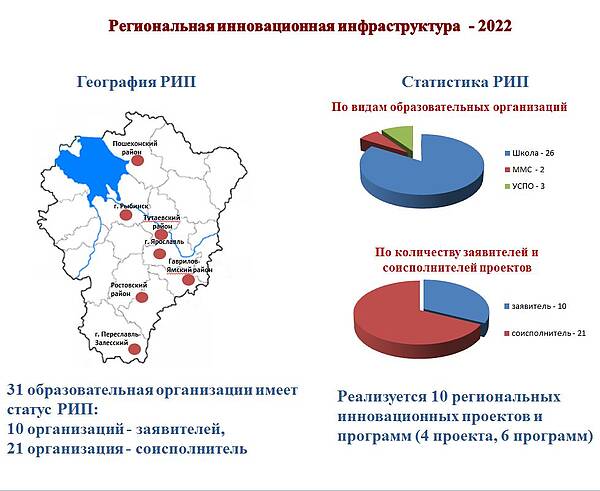 Характеризуя региональные инновационные площадки по типу организаций, являющихся заявителями инновационных проектов (программ) отмечаем, что в инновационной деятельности принимали участие организации разных типов: общеобразовательные организации – 8; организации СПО – 1;организации дополнительного профессионального образования – 1.По количеству организаций, реализующих проект, выделяются: проекты, реализующиеся одной организацией - заявителем – 6; проекты, реализующиеся в сетевой форме – 4, из них 1 межмуниципальный проект.Региональные инновационные площадки в 2022 году представлены в муниципальных образованиях: г. Ярославль, г. Переславль-Залесский, г. Рыбинск, Тутаевский, Даниловский, Пошехонский, Гаврилов-Ямский, Ростовский муниципальные районы.На протяжении всего срока реализации проекта осуществлялось сопровождение региональных инновационных площадок:организационно-методическое сопровождение кураторами из структурных подразделений ГАУ ДПО ЯО ИРО – 100% РИП;информационно-организационное сопровождение специалистами Центра развития кадрового потенциала ГАУ ДПО ЯО ИРО – 100% РИП.Научное руководство/консультирование обеспечивалось у 100% РИП.В конце 2022 года реализацию инновационных проектов и программ завершили 31 региональная инновационная площадка (10 организаций-заявителей, 21 организация-исполнитель) (Таблица 1). 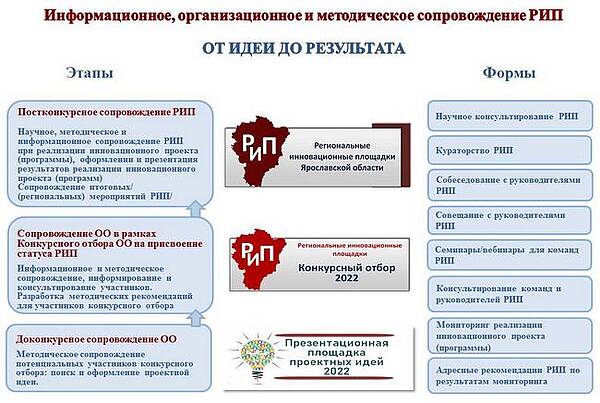 Таблица 1.Региональные инновационные площадки, завершившие реализацию инновационных проектов (программ) в 2022 г.Направление инновационной деятельностиГосударственное общеобразовательное учреждение Ярославской области «Лицей № 86»Сетевой проект по сопровождению профессионального выбора обучающихся «Ателье профессий»Основная идея проекта: для того, чтобы каждый обучающийся смог попробовать свои силы в максимально большом спектре видов профессиональной деятельности необходимо создать специальные условия путем коллаборации, через реализацию программ внеурочной деятельности и/или через реализацию программы воспитания и социализации (блок «Профориентация») в сетевой форме. Т.е. не ребенок идет к профессии, а профессия идет к ребенку.Цель инновационного проекта: разработать инновационную модель сопровождения профессионального выбора обучающегося через реализацию модуля учебного предмета «Технология» и краткосрочных программ дополнительного образования в сетевой форме, обеспечивающих подготовку к осознанному выбору профиля и профессии, понимание значения профессиональной деятельности для человека и общества.Задачи проекта: 1. Провести анализ масштаба и характера проблем профессионального самоопределения обучающихся в организациях - участниках проекта. 2. На основе полученных данных разработать и апробировать программы дополнительных общеобразовательных программ сопровождения профессионального выбора обучающегося в сетевой форме. 3. Разработать сценарии мероприятий, способствующих позитивному сопровождению профессионального выбора. 4. Обобщить и представить профессиональному сообществу полученный методический опыт по сопровождению профессионального выбора обучающихся образовательных программ в сетевой форме. 5. Создать тиражируемую модель сопровождения профессионального выбора в сетевой форме «3Т: теория, технология, творчество» - «если ребенок не идет к профессии, то профессия идет к ребенку».Планируемые результаты: 1. Разработана модель сопровождения профессионального выбора обучающегося в сетевой форме «3Т». 2. Созданы и апробированы варианты дополнительных общеобразовательных программ сопровождения профессионального выбора обучающегося (не менее 9). 3. Разработаны сценарии мероприятий в рамках деятельности свободного времени («Профориентационные каникулы») (не менее 3-х). 4. Разработаны сценарии уроков в рамках модуля: «Современное производство и профессиональное самоопределение» учебного предмета «Технология» (не менее 3-х). 5. Сформирован Банк методических кейсов сопровождения профессионального выбора обучающихся (не менее 9). 6. Сформирован пакет диагностических материалов сопровождения профессионального выбора обучающихся (не менее 2-х диагностик для обучающихся 8-9 классов по каждому направлению). 7. Заключено не менее 2-х договоров о сотрудничестве с негосударственными (коммерческими) организациями, деятельность которых сосредоточена в одной или нескольких профессиональных отраслях, о предоставлении базы для проведения профессиональных проб. 8. Подготовлено не менее 3 статей, описывающих модель реализации программ по профориентации в сетевой форме. 9. Проведена Всероссийская видеоконференция с представлением модели реализации программ по профориентации в сетевой форме. 10. Проведено не менее 1-го семинара, мастер-класса для региональной (муниципальной) системы образования о модели реализации программ по профориентации в сетевой форме 11. Не менее 200 обучающихся приняли участие в профессиональных пробах в рамках реализации дополнительных общеобразовательных программ. Сроки реализации проекта: 2020 – 2022 гг.Результаты реализации инновационного проектаИдея проекта была направлена на повышение качества образования с учетом возможности использования как высокотехнологичного оборудования и другого материально-технического, инфраструктурного обеспечения образовательных организаций, так и высококвалифицированного кадрового состава образовательных организаций – участниц сетевого взаимодействия. Образовательная деятельность организовывалась в рамках реализации Основной образовательной программы (Модуль «Современное производство и профессиональное самоопределение» учебного предмета «Технология» на базе высокооснащенных ученикомест с использованием оборудования проекта «Школа открытий.76» в лицее № 86») и реализации дополнительных общеобразовательных программ профориентационной направленности, разрабатываемых участниками сетевого проекта.Модель сопровождения профессионального выбора обучающегося включает реализацию модуля учебного предмета «Технология» и краткосрочные программы дополнительного образования в сетевой форме, обеспечивающие подготовку к осознанному выбору профиля и профессии, понимание значения профессиональной деятельности для человека и общества:Основные компоненты модели:Урочная деятельность5 – 9 классы: знакомство обучающихся с профессиями при изучении различных отраслей производствауроки с элементами профориентации по темам «Освещение», «Строительство», «Аддитивные технологии»10 – 11 классы: 1. углубленная практикориентированная подготовка через предмет «Индивидуальный проект», селективный курс «Техническое черчение» и элективных курсов «3D моделирование» и «Основы фармации»Внеурочная деятельность и дополнительное образование«Эксперименты в физике», рабочая программа внеурочной деятельности «Эксперименты в физике», 5-8 классы«Робототехника и основы конструирования, 5-7 классы», рабочая программа курса внеурочной деятельности «Робототехника и основы конструирования», 5-7 класс (Скрыгитель А.И.)«Костюм Ярославской губернии», рабочая программа курса внеурочной деятельности «Костюм Ярославской губернии», 7-9 класс (Кокурина В.А.)«Физик – теоретик и экспериментатор», дополнительная общеразвивающая программа «Физик - теоретик и экспериментатор»,  6-7 класс (Бойденко М.В.)«Путешествие в загадочный мир химии», дополнительная общеразвивающая программа "Путешествие в мир загадочной химии" 9-10 класс (Смирнова М.В., Умрихина А.А.)Интенсивы, мастер-классы, экскурсии – профессиональные пробы обучающихся.Интенсивы:«Загадочное озеро Сицилии» «Профориентационные каникулы «Я – инженер!» «Космический полет»«Полет на Марс»«Физик - экспериментатор»«Химик – аналитик»Профессиональные пробы были организованы с привлечением ресурчов организаций:Ярославский промышленно-экономический колледж им. Н.П. Пастухова:  химик-аналитик, химик-технолог, фармацевт Ярославский кванториум: VR/AR, геоквантум, промышленный дизайнЯрославский государственный технический университет: основы инженерного дела Казанский национальный исследовательский университет: химические технологии переработки нефти и газаИнновационный центр «Сколково»: «Машинное обучение и большие данные» и «Платформа Unity»Экскурсии на предприятия-партнеры: ПАО «Славнефть-ЯНОС» и «Фармославль»: профессии в области фармакологии, химии и нефтехимии.Разработанная модель сопровождения профессионального выбора обучающегося определяется целевыми ориентирами, содержанием и формой организации сетевой деятельности («Ателье профессий»: ребенок может, как примерить профессию на себя, так и «перекроить» ее под себя, «сшить» по заказу государства, то есть выбрать наиболее востребованную и перспективную). Инновационная модель сопровождения профессионального выбора обучающегося (схема)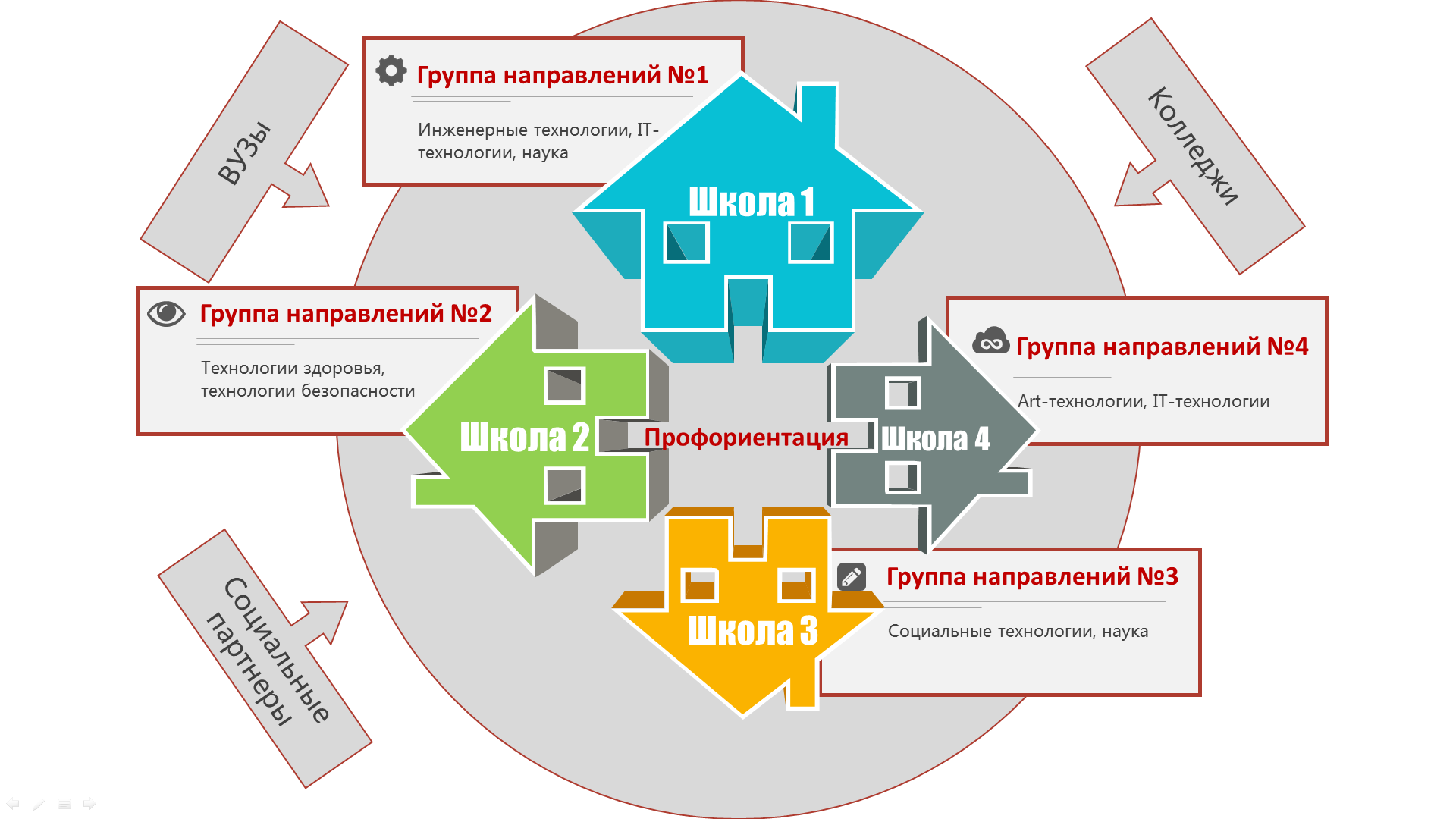 Кроме того, разработаны: − программы курсов внеурочной деятельности (27 программ); − программы дополнительного образования профориентационной направленности (9 программ); − сценарии мероприятий и уроков (17сценариев); − составлен пакет диагностических материалов сопровождения профессионального выбора обучающихся; заключены договора о сотрудничестве с организациями, деятельность которых сосредоточена в одной или нескольких профессиональных отраслях; − разработано соглашение о сетевом взаимодействии и сотрудничестве между образовательными организациями – участницами проекта в ходе осуществления инновационной деятельности в рамках РИП. − обновлены практики профориентационной работы на основе введения новых форм профориентационных мероприятий. Модель сопровождения профессионального выбора обучающегося в сетевой форме «3Т» может быть тиражируема на региональную систему образования через: − создание ресурсного центра сопровождения профессионального выбора обучающихся в сетевой форме «Ателье профессий»; − организацию и проведение вебинаров, семинаров, мастер-классов, представление опыта на научно-практических конференциях различного уровня; − расширение сети организаций – участников; − продолжение выпусков видеоматериалов и печатной продукции. Результаты реализации инновационного проекта:Важным результатом реализации проекта является развитие профессиональных компетентностей педагогических работников, в том числе через прохождение курсов повышения квалификации по тематике реализуемого инновационного проекта. Доля педагогических (административных) работников, прошедших обучение по программам ПК, от общего количества педагогических (административных) работников, участвующих в реализации инновационного проекта составила 50% (таблица 1), 5 педагогических (административных) работников, включенных в реализацию инновационного проекта (программы), повысили свою квалификационную категорию. В ходе реализации проекта увеличилось количество педагогических работников включенных в реализацию инновационного проекта с 25% на начало проекта до 50% на завершающем этапе.Обучение педагогических (административных) работников по программам повышения квалификацииИнформирование педагогической общественности о деятельности РИПВсе организации входящие в состав региональной инновационной площадки имеют на официальном сайте учреждения регулярно обновляющийся раздел «Инновационная деятельность»: http://www.licey86.ru/regionalnaja-innovacionnaja-ploschadka-2020-2022.htm  https://school75.edu.yar.ru/innovatsionnaya_deyatelnost/atele_professiy.html  https://school48.edu.yar.ru//regionalnaya_innovatsionnaya_ploshcha_46/2021_2023/rabochie_programmi/rabochie_programmi_proforie_53.html  https://gimn3.edu.yar.ru/innovatsionnaya_deyatelnost_gimnazii/regionalnaya_innovatsionnay_40.html, где в разделе «Мероприятия» представлены мероприятия по ознакомлению с деятельностью и результатами работы инновационной площадки: Выступление на муниципальных, региональных (всероссийских) вебинарах, семинарах, конференциях и т.п. по теме проекта:Фестиваль успешных образовательных практик молодых педагогов Ярославской области. «Мотивация и деятельность: в чем секрет достижения успеха», 16-20 мая 2022 г., Пономарева В.С., учитель музыки ГОУ ЯО «Лицей № 86»Межрегиональная научно-практическая конференция «Современное образование на пути от теории к практике: векторы развития», 1-2 декабря 2022 г., Мирзоян Е.Г., Умрихина А.А., заместители директора ГОУ ЯО «Лицей № 86» Совещание для зам. директоров по ВР. «Мастер-класс «Профпроба «Кондитер – «Украшение капкейков», 14 декабря 2022 г., Банникова А.А, учитель технологии МОУ «Средняя школа № 48». Региональный семинар «Парад профессий» по итогам работы РИП «Ателье профессий», 12 декабря 2023 г.VII Всероссийская (с международным участием) НПК «Интеграция содержания естественно-научного образования как путь его обновления» (г. Кемерово). Представление опыта по теме: Линейная интеграция «Школа – ВУЗ – предприятие». Особенности учебного плана ГОУ ЯО «Лицей № 86» на уровнях основного общего и средне общего образования в соответствии с требованиями обновлённых ФГОС и потребностями экономического развития Ярославской области. – Большакова Ольга Владимировна, директор ГОУ ЯО «Лицей № 86». VII Всероссийская (с международным участием) НПК «Интеграция содержания естественно-научного образования как путь его обновления» (г. Кемерово). Представление опыта по теме: «Непрерывная линия проектного обучения. Авторские программы и результаты апробации в 5-11 классах лицея». - Петрова Екатерина Олеговна, учитель технологии и проектной деятельности ГОУ ЯО «Лицей № 86. VII Всероссийская (с международным участием) НПК «Интеграция содержания естественно-научного образования как путь его обновления» (г. Кемерово). Представление опыта по теме: «Непрерывное технологическое образование с учетом требований обновленных ФГОС (5-11 классы): интегративная модель» - Петров Антон Игоревич, заместитель директора по дополнительному образованию учитель технологии и проектной деятельности ГОУ ЯО «Лицей № 86». VII Всероссийская (с международным участием) НПК «Интеграция содержания естественно-научного образования как путь его обновления» (г. Кемерово). Представление опыта по теме: «Интеграция в сетевом взаимодействии лицея с организациями СПО и ВО» - Волкова Лариса Вячеславовна, заместитель директора по УВР, учитель биологии и химии ГОУ ЯО «Лицей № 86». VII Всероссийская (с международным участием) НПК «Интеграция содержания естественно-научного образования как путь его обновления» (г. Кемерово). Представление опыта по теме: «Интеграция в региональном образовательном пространстве Ярославской области», Бобылева Надежда Игоревна, кандидат биологических наук, доцент, магистр культурологии, старший методист ЦНППМ ГАУ ДПО ЯО ИРО, Ярославль Всероссийская научно-практическая конференция «Сопровождение профессионального самоопределения детей и молодёжи: проблемы, достижения, пути развития», 16-17 февраля 2021 года, Санкт-Петербург, «Лаборатория профессионального выбора как форма организации профориентационной работы в сетевой форме» Табунова Т.А., Балакирева Г. В. «Взаимообучение городов. Москва» 31.03.2021г., Выступление в рамках консультации по теме «Организация и опыт создания мотивирующей образовательной среды» Балакирева Г.В. Панорама педагогического опыта учителей Заволжского района 08.02.2022, «Организация выставок и экскурсий в школьном музее», Крашенинникова Н.Б. 76-я Международная научная конференция «Чтения Ушинского». 3-4 марта 2022, Табунова Т.А., Балакирева Г.В. «Профориентационный лагерь «Лаборатория профессионального выбора» как форма ранней профессиональной ориентации на педагогическую профессию» Семинар «Профориентация в каникулярное время» в рамках городского мероприятия «Профориентация non-stop» Балакирева Г.В. 16.03.2022, ГЦРО Региональный семинар «Работа с одаренными детьми» ИРО 26.01.2022 (Табунова Т.А., Вьюгина Н.А., Михайлова Н.С., Балакирева Г.В.) «Лаборатория профессионального выбора: опыт сетевой организации профориентационной работы», ГЦРО, 18.02.2020г., Балакирева Г.В. Презентация опыта участников регионального проекта «Современная школа» направление «Реализация образовательных программ в сетевой форме» Табунова Т.А. (семинар ИРО, 23.09.2020 г. «Реализация программ профориентационной направленности в форме сетевого взаимодействия»).«Профориентационные каникулы. Знакомство с профессией BIM-инженер проектировщик», Петров А.И., учитель технологии ГОУ ЯО «Лицей № 86». 25.03.2021, Семинар в режиме ВКС в рамках РИП «Сетевой проект по сопровождению профессионального выбора обучающихся «Ателье профессий». Публикации:Большакова О. В., Петров А. И., Романова М. Л., Малов Р. Ю., Карпунина Е. В., Мирошкина О. Н., Бобылева Н. И. Весна – 2020. Опыт комплексной организации дистанционного обучения в лицее № 86 города Ярославля // Образовательная панорама: научно-методический журнал / учредитель и издатель: Государственное автономное учреждение дополнительного профессионального образования Ярославской области «Институт развития образования». - Ярославль: Ин-т развития образования, N 2 (14) 2020 С. 89 – 96 https://www.elibrary.ru/item.asp?id=44225919 Большакова О.В., Шляхтина Н.В., Бобылева Н.И. Инновационный менеджмент в реализации сетевого проекта по сопровождению профессионального выбора обучающихся «Ателье профессий», юбилейная конференция ИРО, 2020 Региональная система дополнительного профессионального педагогического образования: ресурс развития кадрового потенциала: материалы межрегиональной научно-практической конференции, посвященной 80-летнему юбилею ИРО / под ред. А. В. Золотаревой. — Электрон. текстовые дан. (6,5 Mb). — Ярославль: ГАУ ДПО ЯО ИРО, 2020 — Текст: электронный. C.96-101 https://www.elibrary.ru/item.asp?id=45846408 Большакова О.В., Шляхтина Н.В., Бобылева Н.И. Прогностическая модель формирования комфортных «горизонтальных» отношений между городской и сельской школой / Формирование психологически комфортной и безопасной образовательной среды в сельской школе: материалы всероссийской научно-практической конференции с международным участием [25-26 марта 2021] / под науч. ред. Л.В.Байбородовой .- Ярославль, 2021.- С.554 -558Большакова О., Зуева М., Семко Е. Как управлять сетевым взаимодействием? Лучшие практики Ярославской области С.41-50. Научно-методический журнал «Директор школы» №7, 2022 год (270). ООО «Издательская фирма «Сентябрь». Текст: электронный. C.41-50 (профессиональное издание для руководителей в образовании) https://direktoria.org/journals/direktor-shkoly/7-270-2022/ Табунова Т.А., Балакирева Г.В. Лаборатория профессионального выбора как форма организации профориентационной работы в сетевой форме// Сборник материалов Всероссийской научно-практической конференции «Сопровождение профессионального самоопределения детей и молодёжи: проблемы, достижения, пути развития», Санкт-Петербург, 16-17 февраля 2021 г. Киселева Т.Г., Табунова Т.А., Балакирева Г.В., Михайлова Н.С. Профориентационные каникулы как инновационная технология формирования осознанного профессионального выбора старшеклассников // В сборнике: Социальная компетентность личности. Сборник научных статей. Ярославль, 2020. С. 87-90. Бушная О.В., Балакирева Г.В., Киселева Т.Г., Табунова Т.А., Синицына С.В. Система выявления, сопровождения и поддержки одаренных детей //Приложение к журналу «Среднее профессиональное образование». 2022. № 2. С. 114-123. Волкова Л.В., Озерова О.Н. сборник неправительственного экологического фонда имени В.И. Вернадского. «Образование – 2030». Учиться.Пробовать.Действовать. (Сборник статей VII Всероссийской конференции по экологическому образованию) Статья «Организация научно-исследовательской деятельности по экологии и биологии в Базовой школе РАН (из опыта работы). Волкова Л.В., Озерова О.Н. II сборник «БАЗОВЫЕ ШКОЛЫ РАН: Опыт и перспективы реализации проекта». Статья «Учебно-исследовательская конференция как форма организации проектной деятельности учащихся базовой школы РАН» стр.192 М.: РАН.-2022 – 226 с.Государственное профессиональное образовательное учреждение Ярославской области Ярославский колледж индустрии питанияТема инновационного проекта: Разработка алгоритма подготовки и проведения государственной итоговой аттестации в виде демонстрационного экзамена в сетевой форме.Основная идея: Проведение ГИА (ДЭ), как части ОПОП, в сетевой форме взаимодействия ПООЦель инновационного проекта: Разработать алгоритм подготовки и проведения государственной итоговой аттестации в виде демонстрационного экзамена в сетевой форме.Задачи: Синхронизация основной профессиональной образовательной программы среднего профессионального образования в части подготовки и проведения государственной итоговой аттестации в виде демонстрационного экзамена в сетевой форме.Разработка и реализация комплекса мероприятий направленных на совершенствование компетенций педагогических кадров, обеспечивающих подготовку студентов к демонстрационному экзамену.Разработка порядка обеспечения процедуры проведения демонстрационного экзамена в сетевой форме необходимым количеством экспертов.Разработка механизмов финансово-экономического обеспечения проведения ДЭ в сетевой форме.Планируемые результаты: Синхронизирована основная профессиональная образовательная программа среднего профессионального образования по профессии 43.01.09 Повар, кондитер, реализуемая в сетевой форме, в части подготовки и проведения ДЭ.Реализован разработанный комплекс мероприятий, направленных на совершенствование компетенций педагогических кадров по подготовке обучающихся к аттестационным испытаниям в виде ДЭ.Созданы условия для внутреннего корпоративного обучения экспертовРазработан механизм финансово-экономического обеспечения проведения ДЭ в сетевой форме.Результаты реализации инновационного проекта: Запланированные мероприятия выполнены на 80%. Не разработан документ «Методические рекомендации по подготовке и проведению государственной итоговой аттестации в виде демонстрационного экзамена в сетевой форме».Основные причины:В первый год реализации проекта возникли разногласия между ПОО ЯО и департаментом образования ЯО, связанные с разными подходами к финансированию сетевого взаимодействия при предоставлении ресурсного обеспечения ДЭ: наша позиция и некоторых других ПОО ЯО основывалась на Приказе Министерства науки и высшего образования РФ и Министерства просвещения РФ от 5 августа 2020 г. N 882/391 "Об организации и осуществлении образовательной деятельности при сетевой форме реализации образовательных программ" (в данном приказе говориться, в том числе, и о финансовых взаимоотношениях участников сетевого взаимодействия).Именно по этому пути мы и реализовывали проект в 2020-2021 учебном году. Позиция департамента: финансовых взаимодействий между ПОО, участникам сетевого взаимодействия быть не должно, все издержки организации - ресурсодержателя могут покрываться за счет соответствующих корректирующих коэффициентов к Государственному заданию (ГЗ).В 2021-2022 году мы применили подход, диктуемый ДО ЯО. Плата за использование площадки для проведения ДЭ с ПОО не взималась, они лишь самостоятельно, без нашего участия рассчитывались за услуги главного, технического и линейного экспертов. Мы же, в свою очередь, включили планируемые расходы в ГЗ.В 2021-2022 годах в ПОО ЯО, которые проводят подготовку специалистов по профессии «Повар, кондитер» стали массово застраивать свои площадки в соответствии с инфраструктурными листами (требования АНО Агентство развития профессионального мастерства (Ворлдскиллс Россия)”. Таким образом, необходимость сетевого взаимодействия между ПОО ЯО по подготовке и сдаче демонстрационного экзамена, основной целью которого было использование ресурсов одной организации, отпала, поэтому вышеназванная методика теперь неактуальна.Не смотря на то, что итоговый продукт не создан, разработано:  пакет нормативных документов. методика проведения демонстрационного экзамена (ДЭ) по профессии «Повар, кондитер»-программы корпоративного обучения педагогических кадров, направленная на совершенствование профессиональных компетенцииреализован сетевой модульимеется Интернет-ресурс с актуальной информацией о ходе проекта https://yar-kip.edu.yar.ru/innovatsionnaya_deyatelnost/rip_razrabotka_algoritma/dokumenti.htmlПродукты, разработанные за текущий период:Участниками сетевого объединения подписаны договоры о реализации образовательных программ среднего профессионального образования в сетевой форме.Разработана методика расчёта финансово-экономического обеспечения подготовки и проведения ДЭ в сетевой форме.Методика проведения ДЭ, которая описана в программе ГИАРазработана рабочая программа учебно-методического комплекса сетевого модуля, направленного на подготовку к ГИА в виде демонстрационного экзамена100% педагогических (административных) работников, прошли обучение по программам ПК.В реализации инновационного проекта принимали участия соисполнители: ГПОАУ ЯО Заволжский политехнический колледж, ГПОУ ЯО Гаврилов-Ямский политехнический колледж. Обе организации выполнили техническое задание по формированию методического сопровождения подготовки и проведения демонстрационного экзамена и созданию сетевого модуля на 100 %.Информирование педагогической общественности о деятельности РИПРегиональная инновационная площадка имеет на официальном сайте учреждения регулярно обновляющийся раздел «Инновационная деятельность» https://yar-kip.edu.yar.ru/innovatsionnaya_deyatelnost/rip_razrabotka_algoritma/dokumenti.html Для ознакомления с практикой РИП проведено региональный семинар-совещание о результатах реализации проекта. Ссылка на ВКС http://www.iro.yar.ru/index.php?id=5834.Направление инновационной деятельности:Формирование функциональной грамотности обучающихсяМуниципальная методическая служба — структурное подразделение МОУ «Гимназия» г. Переславля-ЗалесскогоТема инновационного проекта: «Система методического сопровождения процесса формирования функциональной грамотности обучающихся в условиях муниципальной системы образования».Основная идея инновационного проекта: реализация системы методического сопровождения процесса формирования функциональной грамотности обучающихся, которая будет способствовать как повышению компетентности педагогов, так и формированию умений ФГ у обучающихся.Цель проекта: создание системы методического сопровождения процесса формирования математической, естественнонаучной и читательской грамотности обучающихся в условиях муниципальной системы образования.Задачи: На уровне ММС•	Выявить профессиональные дефициты педагогов в сфере формирования функциональной грамотности обучающихся.•	Разработать и реализовать Программу методического сопровождения процесса формирования математической, естественнонаучной и читательской грамотности обучающихся.•	Организовать и координировать деятельность Городской проблемной группы административных работников ООО с целью совместного проектирования и осуществления методической работы в школах в сфере формирования ФГ.•	Обобщить опыт образовательных организаций и педагогов муниципального района по формированию функциональной грамотности обучающихся.•	Выявить и описать лучшие практики формирования функциональной грамотности педагогов муниципального района, создать реестр лучших практик на сайте ММС и обеспечить обмен опытом их применения для педагогов МР. •	Организовать диагностику функциональной грамотности обучающихся и профессионального роста педагогов с учетом влияния на эффективность этого процесса системы методического сопровождения в условиях муниципальной системы образования.•	Разработать методические рекомендации «Создание системы методического сопровождения процесса формирования функциональной грамотности обучающихся в условиях муниципальной системы образования»•	Распространить результаты проекта в Ярославской области и других регионах РФ На уровне администрации ООО•	Спроектировать и реализовать план методической работы в ООО с учётом необходимости решения проблемы формирования ФГ у обучающихся и профессиональных дефицитов педагогов, выявленных в результате диагностики.•	Внести изменения в нормативную базу ОО в связи с реализацией задач формирования ФГ обучающихся•	Разработать и реализовать формы организации образовательного процесса, в ходе которых будет вестись работа по формированию ФГ (уроки, курсы внеурочной деятельности, межпредметные недели, образовательные сессии и др.), определить их место и время. •	Разработать и реализовать комплекс мер по организации внутрифирменного обучения и обмена опытом педагогов по вопросам формирования функциональной грамотности обучающихся.•	Провести диагностику функциональной грамотности обучающихся ООО.На уровне педагогов ООО•	Отобрать и адаптировать наиболее эффективные педагогические технологии и приёмы работы, позволяющие формировать ФГ. •	Внедрить в образовательную практику новую систему педагогических технологий, способов, приемов, учебных заданий практико-ориентированного характера, направленных на формирование функциональной грамотности обучающихсяПланируемые результаты:На уровне ММС•	Разработана и реализована Программа методического сопровождения процесса формирования математической, естественнонаучной и читательской грамотности обучающихся. •	Создана проблемная группа административных работников ООО, с целью совместного проектирования и осуществления методической работы в школах по направлению формирования ФГ, организована её работа.•	Организовано проведение диагностики математической, естественнонаучной и читательской грамотности обучающихся 5 и 7 классов. Наблюдается положительная динамика уровня сформированности компетенций и умений МГ, ЕНГ, ЧГ не менее, чем у 50% обучающихся 5 и 7 классов (по сравнению с данными стартовой диагностики).•	Организован мониторинг профессионального роста педагогов МР. Наблюдается повышение профессиональной компетентности не менее, чем у 60% учителей (по сравнению с данными входной диагностики профессиональных затруднений). Обобщен опыт работы образовательных организаций по теме проекта, созданы картотеки заданий на формирование ФГ.•	Выявлены лучшие практики формирования ФГ обучающихся, создан реестр лучших практик педагогов.•	Разработаны методические рекомендации «Создание системы методического сопровождения процесса формирования функциональной грамотности обучающихся в условиях муниципальной системы образования».•	Распространен опыт МР по формированию ФГ в Ярославской области и (возможно) в других регионах РФНа уровне администрации ОООСпроектирован и реализован план методической работы в ООО с учётом необходимости решения проблемы формирования ФГ у обучающихся и профессиональных дефицитов педагогов, выявленных в результате диагностикиВнесены изменения в нормативную базу ОО в связи с реализацией задач формирования ФГ обучающихсяОпределены формы организации образовательного процесса, в ходе которых будет вестись работа по формированию ФГ, их место и время.Разработан и внедрен комплекс мер по организации внутриорганизационного обучения и обмена опытом педагогов по вопросам формирования функциональной грамотности обучающихсяОсуществлён мониторинг профессионального роста педагогов ОО. Наблюдается повышение профессиональной компетентности не менее, чем у 60% учителей (по сравнению с данными входной диагностики профессиональных затруднений)Проведена диагностика математической, естественнонаучной и читательской грамотности обучающихся 5 и 7 классов. Наблюдается положительная динамика уровня сформированности компетенций и умений МГ, ЕНГ, ЧГ не менее, чем у 50% обучающихся 5 и 7 классов (по сравнению с данными стартовой диагностики).На уровне педагогов ООО•	Определены и внедрены в практику педагогов наиболее эффективные педагогические технологии и приёмы работы, позволяющие формировать ФГ. •	Внедрена в образовательную практику новая система учебных заданий практико-ориентированного характера, направленных на формирование функциональной грамотности. Сроки реализации проекта: 2020 – 2022 гг.Результаты реализации инновационного проекта:Система методического сопровождения деятельности педагогов по формированию функциональной грамотности представляет собой совокупность элементов - методических структур (специалистов) на разных уровнях: на уровне муниципальной методической службы, на уровне администрации и педагогов общеобразовательных организаций, которые взаимосвязаны между собой.Данная система обеспечивает непрерывное профессиональное развитие педагогических кадров в муниципальной системе образования, так как реализует комплекс условий, представленный ниже:1. Осуществление мониторинга результатов профессионального развития педагогических кадров в муниципальной системе образования, включающей в себя:- проведение диагностики профессиональных компетенций и затруднений педагогов по проблеме формирования ФГ (тестирование, анкетирование)- помощь в проведении анализа образовательной ситуации в ООО, в том числе, анализ диагностики (самодиагностики) профессиональных проблем и затруднений педагогических работников, обобщения сведений об индивидуальных проблемах педагогов; - создание условий для самообразования педагогов (организация деятельности педагогов по разработке дидактических и методических материалов по проблеме формирования ФГ; формирование информационно-методических баз, банков, реестров, картотек и др.).2. Формирование инфраструктуры сопровождения непрерывного профессионального развития педагогических кадров, в которую входят: инфраструктурная организация, подведомственная муниципальному органу управления образованием — муниципальная методическая служба.инновационная инфраструктура, позволяющая нарабатывать новые практики средствами реализации муниципальных проектов, региональных и муниципальных инновационных площадок;инфраструктура профессиональных сообществ и объединений, которые являются площадкой для обсуждения проблемных вопросов, в том числе и связанных с формированием ФГ.3. Формирование единого методического пространства, которое позволяет обеспечить адресность методического сопровождения на уровнях: муниципальном, образовательной организации. В единое методическое пространство входят:муниципальная методическая служба (ММС);муниципальные методические объединения, общую координацию деятельности которых осуществляет ММС;городская проблемная группа заместителей директора ООО, созданная для обеспечения взаимодействия школьных административных команд с целью повышения эффективности методического сопровождения педагогов; муниципальная методическая инфраструктура, включающая в себя комплекс информационно-методических ресурсов (реестра лучших практик и опыта, банков методических и диагностических материалов, методических разработок и публикаций, картотек заданий на формирование ФГ);муниципальное сообщество тьюторов, обеспечивающее сопровождение школьных профессиональных обучающихся сообществ педагогов (ПОС).4. Обеспечение адресного методического сопровождения непрерывного профессионального образования и развития педагогических работников. Субъектом сопровождения являются муниципальные команды, школьные команды, профессиональные сообщества педагогических работников. К формам поддержки в виде методического сопровождения относятся:организация методической поддержки (консультирование, тьюторство, помощь в работе ПОС, муниципальные и общешкольные семинары, педагогические советы). При этом, формы поддержки могут быть активные (дискуссии, деловые игры, тренинги и т.д.) и пассивные (выступление на педсовете, конференции; ознакомление с печатной информацией (книги, учебные пособия) и т. д.); обеспечение организационной поддержки участия педагогов в различных мероприятиях: курсах, конференциях, методических объединениях, круглых столах, семинарах, практикумах и т. д.; информационная поддержка – создание банков, реестров картотек методических материалов.5. Организация горизонтального обучения педагогических работников, которое обеспечивает обучение «равный равному» внутри профессиональных педагогических сообществ в таких формах, как: мастер-класс, консультация, нетворкинг, проектировочные семинары и др.6. Инициирование внутриорганизационных форм развития педагогов муниципальных образовательных организаций, обеспечение разработки и реализации комплекса мер по внутрифирменному обучению педагогов. Система методического сопровождения деятельности педагогов по формированию функциональной грамотности представлена на схеме.Схема 1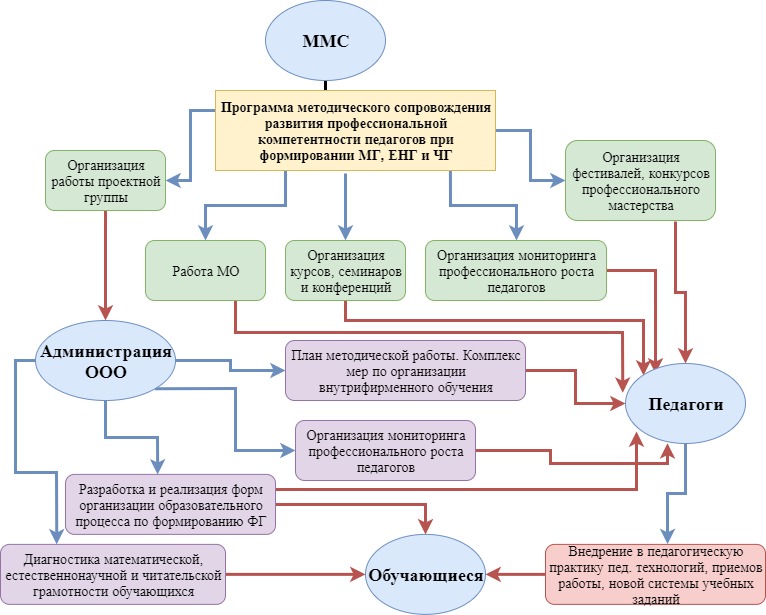 Реализация проекта осуществлялась в несколько этапов. На первом этапе разработана Программа методического сопровождения развития профессиональной компетентности педагогов при формировании математической, естественнонаучной и читательской грамотности обучающихся, создана проектная группа административных работников ООО, с целью совместного проектирования и осуществления методической работы в школах по направлению формирования ФГ, проведена диагностика и выявлены профессиональные дефициты педагогов в вопросе формирования функциональной грамотности обучающихся. Результаты диагностики проанализированы. Проведена диагностика сформированности математической, естественнонаучной и читательской грамотности обучающихся 5 и 7 классов. Выявлены самые «западающие» умения школьников и определены задания, вызывающие наибольшие затруднения. Результаты диагностики проанализированы.Второй этап связан с реализацией Программы методического сопровождения развития профессиональной компетентности педагогов при формировании ФГ обучающихся. Организованы курсы и семинары, тьюторское сопровождение, работы ГМО, проведены конкурсы профессионального педагогического мастерства, конференции, фестивалей и другие формы работы. В ходе проведения мероприятий выявлены лучшие практики формирования ФГ у обучающихся. Создан реестр лучших практик. В ходе реализации проекта осуществлялась диагностика формирования МГ, ЕНГ и ЧГ обучающихся и мониторинг профессионального роста педагогов. Разработанные педагогами материалы были подвергнуты взаимной экспертизе.Одним из главных качественных результатов реализации системы методического сопровождения стало повышение профессиональной компетентности педагогов при формировании функциональной грамотности обучающихся, о чём свидетельствуют результаты мониторинга профессионального роста педагогов.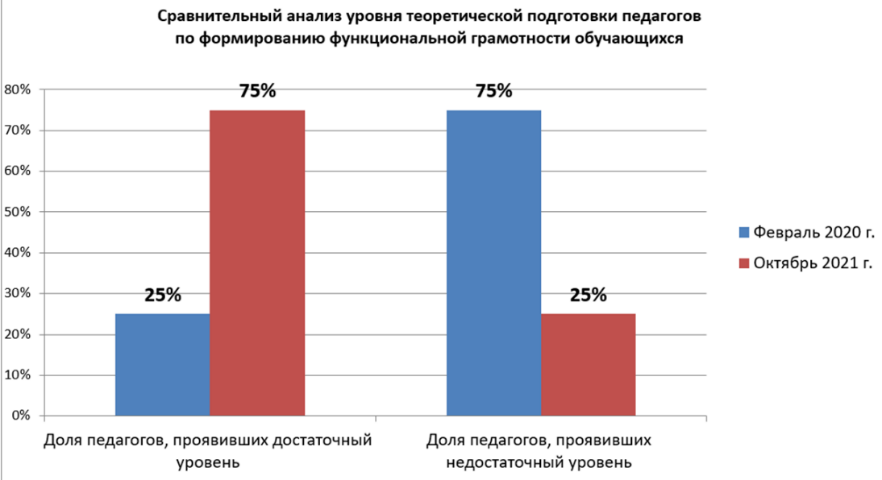 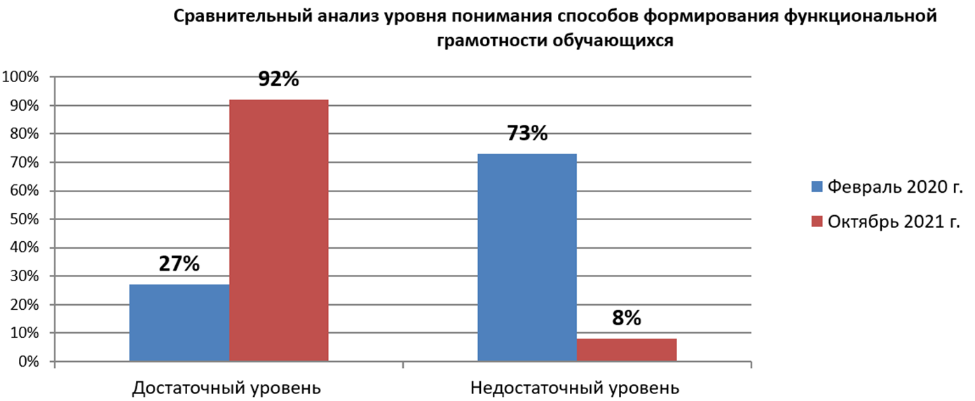 Сравнительный анализ результатов диагностики, проводимой в феврале 2020 года и диагностики, проводимой в октябре 2021 года, позволяет сделать вывод о положительной динамике сформированности профессиональной компетентности педагогов по формированию ФГ.Уровень теоретической подготовки повысился у 50 % педагогов, уровень понимания способов формирования ФГ повысился у 65% учителей, принимавших участие в диагностике.В ходе реализации проекта разработаны продукты:1. Методические рекомендации по созданию и организации работы системы методического сопровождения педагогов при формировании ФГ.2. Диагностические материалы для мониторинга профессиональной компетентности педагогов по формированию функциональной грамотности обучающихся.3.	Диагностические материалы для мониторинга сформированности ЧГ, МГ и ЕНГ у обучающихся 5—9 классов.4.	Реестр лучших практик формирования ФГ обучающихся.5.	Технологические карты уроков, в которых определены способы и приёмы формирования ФГ (34 карты). 6. Сборник заданий для формирования ФГ в начальной школе.7.  Электронный сборник проектных задач.8. Картотека заданий для формирования читательской грамотности обучающихся начальной школы.9.	Картотека заданий для формирования читательской грамотности обучающихся основного уровня образования. 10.	Картотека заданий для формирования математической грамотности обучающихся основного уровня образования.11.	Картотека заданий для формирования естественнонаучной грамотности обучающихся основного уровня образования.Методические рекомендации могут стать полезными для методистов ММС и административных работников ООО. Диагностическими материалами могут воспользоваться заместители директора ООО при реализации ВСОКО. Дидактические материалы (картотеки и сборники заданий) по формированию ФГ актуальны для педагогов региональной системы образования.В ходе реализации проекта произошли изменения в нормативной базе организаций: внесены дополнения в ООП НОО и ООП ООО. Раздел «Система оценки достижения планируемых результатов» ООП ООО был дополнен информацией о мониторинге уровня сформированности ЕНГ, ЧГ и МГ у обучающихся. В раздел «Программа формирования у обучающихся универсальных учебных действий» была внесена информация о новых технологиях, освоенных педагогами для формирования ФГ, так как они выступают средством формирования УУД. Обновлён и раздел «Программы отдельных учебных предметов, курсов», так как в него добавлены программы курсов внеурочной деятельности, направленные на формирование ФГ.Произошли изменения и в инфраструктуре системы образования: были созданы новые педагогические сообщества, такие каксообщество тьюторов по формированию функциональной грамотности;городская проблемная группа по вопросам формирования функциональной грамотности обучающихся ООО;профессиональные обучающиеся сообщества учителей начальных классов;проблемно-творческие группы в ООО73% педагогов прошли обучение на курсах повышения квалификации по тематике реализуемого инновационного проекта:99 педагогов прошли процедуру аттестации, 41 чел. повысили свою квалификационную категорию, 58 подтвердили имеющиеся категории.Результаты деятельности организаций-соисполнителейВсе ООО-соисполнители выполнили техническое задание на 100%. Информирование педагогической общественности о деятельности РИПИнформация о деятельности площадки регулярно обновляется в разделе «Инновационная деятельность» на официальном сайте учреждения https://prsgim.edu.yar.ru/rip/rip.html.Организации неоднократно представляли свой опыт в публикациях, на мероприятиях различного уровня, муниципальном, региональном, межрегиональном, Всероссийском:Открытая дискуссионная площадка «Педсовет 76», 29.09.2020 г.«Использование технологии проектных задач как один из способов формирования функциональной грамотности младших школьников», Степанова Е.Ю., ст. методист ММС«Система методического сопровождения формирования ФГ обучающихся в муниципальной системе образования», Кук Н.А., руководитель ММСМеждународный форум «Евразийский образовательный диалог», 27.04.2021 «Технология проектных задач: возможности для формирования функциональной грамотности и механизм внедрения в образовательный процесс», Степанова Е.Ю., ст. методист ММСXII Межрегиональный этап XVIII Международной Ярмарки социально-педагогических инноваций, декабрь 2021.  На Ярмарке был представлен методический проект ММС на тему «Внедрение технологии проектных задач в образовательный процесс начальной школы как способ формирования функциональной грамотности» (авторы Степанова Е.Ю., Миловидова Л.А.), который был признан победителем 2 степениВсероссийская научно-практическая конференция «Современное начальное общее образование: традиции и инновации, проблемы и перспективы развития». Организатор АНО ДПО «Национальный институт качества образования», 29.03.2022, «Практика формирования читательской грамотности в начальной школе», Миловидова Л.А., методист ММС, заместитель директора МОУ СШ №1 https://conf.nobr.ru/events/2022/all-russian-scientific-and-practical-conference-modern-primary-general-education-traditions-and-innovations,-problems-and-prospects-of-development Московский международный Салон образования. Онлайн-конференция «Профессиональное развитие учителя: от формирования заказа до реализации программ ДПО», 30.03.2022.  «Роль ММС в системе формирования заказа на профессиональное развитие педагога, или Как дойти до каждого?» (в выступлении были отражены вопросы методического сопровождения педагогов в рамках РИП), Кук Н.А., руководитель ММС https://dpo.mmco-expo.ru/program/uchitel-v-sisteme-formirovaniya-zakaza-na-professionalnoe-razvitieОбразовательное событие «Видеомост «Время функционально грамотных людей» (Ярослаль-Калуга), 26.08.2022. «Смысловое чтение как основной элемент формирования функциональной грамотности: опыт организации региональной инновационной площадки», Степанова Е.Ю., ст. методист ММС, Миловидова Л.А., методист ММС http://www.iro.yar.ru/fileadmin/iro/kgd/2022/2022-08-17__01-13_401_Programma.docx Второй онлайн-марафон функциональной грамотности (Академия Минпросвещения), 01.11.2022. «Приёмы формирования функциональной грамотности на учебных занятиях», Кук Н.А., руководитель ММС, Тёркина С.А., заместитель директора МОУ СШ № 4 https://apkpro.ru/upload/docs/proekty/marafon-funktsionalnoy-gramotnosti/Программа%20марафона.pdfМежрегиональная научно-практическая конференция «Современное образование на пути от теории к практике: векторы развития» (Педсовет 76), 01.12.2022 http://80letiro.tilda.ws/mal-konf2022#rec514158547«Технология проектных задач как один из эффективных способов формирования ФГ», Степанова Е.Ю., ст. методист ММС, Тёркина С.А., заместитель директора МОУ СШ № 4Из опыта разработки и реализации программы курса внеурочной деятельности для 3 –4 классов «Формирование функциональной грамотности обучающихся», Чёрная Н.С., Коршунова О.В., учителя начальных классов МОУ СШ №2«Формирование читательской грамотности с применением приёмов технологии критического мышления на уроках литературного чтения», Петрова О.А., учитель начальных классов МОУ НШ № 5Стендовый доклад «Использование краеведческого материала при формировании функциональной грамотности младших школьников», Пятибратова Е.Е., учитель начальных классов МОУ СШ № 1На муниципальном уровне педагоги и административные работники ООО-соисполнителей РИП представляли свой опыт в ходе следующих мероприятий:Парад методических идей (7 выступлений административных команд, представлены наиболее эффективные и интересные формы методической работы с педагогами)Методические мастерские «Функциональная грамотность школьников: способы и приёмы формирования»: 27.08.2021 — 19 мастер-классов, 30.08.2022 — 18 мастер-классов https://prsgim.edu.yar.ru/mmc/13_programma.doc «Панорама успешных практик формирования ФГ», апрель–октябрь 2022. Все школы-соисполнители провели отчётные семинары, где был представлено опыт педагогических коллективов был представлен в формате выступлений и мастер-классов. Ссылки на программы семинаров:МОУ СШ № 9 (21.04.2022) https://cms2.edu.yar.ru/docviewer?url=https%3A%2F%2Fprsgim.edu.yar.ru%2Frip%2F2022%2Fprogramma МОУ СШ № 1 (12.10.2022) https://prsgim.edu.yar.ru/rip/2022/programma_seminara_12_10_22.pdf  МОУ СШ № 4 (13.10.2022)https://prsgim.edu.yar.ru/rip/2022/programma_seminara_ssh_4_13_10_2022.pdfМОУ СШ № 6 и МОУ НШ № 5 (26.10.2022)https://prsgim.edu.yar.ru/rip/2022/meropriyatiya_mms/programa_seminara_26_10_2022.pdf МОУ СШ № 2 (27.10.2022)https://cms2.edu.yar.ru/docviewer?url=https%3A%2F%2Fprsgim.edu.yar.ru Мероприятия, организованные площадкой:Региональный семинар «Формируем функциональную грамотность. Из опыта работы школ города Переславля-Залесского», 15.11.2021Семинар проходил в онлайн-формате. В нём приняли участие педагогические работники из разных муниципальных районов Ярославской области (43 точки подключения)https://prsgim.edu.yar.ru/rip/meropriyatiya_mms.html Региональный семинар по итогам работы РИП «Почему был светофор зелёный?» (12.10.2022, МОУ СШ № 1). Приняли участие 37 человек / г. Рыбинск, пос. Борисоглебский, ГО город Переславль-Залесский
https://prsgim.edu.yar.ru/rip/rip.htmlРегиональный семинар по итогам работы РИП «Панорама успешных практик формирования функциональной грамотности обучающихся» (15.11.2022, МОУ «Гимназия»). Приняли участие 85 человек / г. Ярославль, Ярославский МР, г. Тутаев, Тутаевский МР, г.Углич, Угличский МР, пос. Борисоглебский, Пошехонский МР https://prsgim.edu.yar.ru/rip/meropriyatiya_mms.htmlПубликации:Степанова Е.Ю. «Технология проектных задач: возможности для формирования функциональной грамотности и механизм внедрения в образовательный процесс» / статья в сборнике материалов Международного форума «Евразийский образовательный диалог» (апрель 2021). Степанова Е.Ю., ст. методист ММС, Миловидова Л.А., методист ММС «Смысловое чтение как основной элемент формирования функциональной грамотности: опыт организации региональной инновационной площадки»/ презентация к выступлению в рамках образовательного события «Видеомост «Время функционально грамотных людей» (Ярослаль-Калуга) / Сайт ГАУ ДПО ЯО ИРО http://wiki.iro.yar.ru/images/9/96/ЯО_ЧГ_Стапанова_ЕЮ.pdfКузнецова А.А., учитель химии и биологии МОУ СШ № 4. Методическая разработка «Учиться с аппетитом» https://intr-market.ru/publication/55202/ Направление инновационной деятельности:«Интеграция основных и дополнительных общеобразовательных программ цифрового, естественнонаучного и гуманитарного профилей в школах, расположенных в сельской местности и малых городах»Муниципальное учреждение дополнительного профессионального образования «Информационно-образовательный центр» Тутаевского муниципального районаТема инновационного проекта: «Модернизация технологического образования в общеобразовательных учреждениях Тутаевского муниципального района»Основная идея инновационного проекта: 1. Разработать и внедрить в образовательную деятельность школ модульную структуру образовательной программы учебного предмета «Технология», обеспечивающую преемственность в преподавании (1-9 кл.) и интеграцию общего, дополнительного и профессионального образования.2. Разработать и апробировать механизмы интеграции общего, дополнительного и профессионального образования, обеспечивающих современное технологическое образование.3. Создать на муниципальном уровне новые возможности для профориентации и освоения школьниками современных и будущих профессиональных компетенций на основе инструментов юниорского движения WorldSkills. Цель инновационного проекта: создание в системе образования Тутаевского МР единой структуры развития технологического образования с использованием педагогических, информационных и технико-технологических возможностей учреждений общего, дополнительного и профессионального образования, а также высокотехнологичных предприятий района и региона.Задачи инновационного проекта: Построить и описать муниципальную модель развития технологического образования на основе интеграции ресурсов учреждений общего, дополнительного и профессионального образования, а также предприятий района и региона.Разработать и апробировать модульные образовательные программы учебного предмета «Технология», обеспечивающие преемственность в преподавании (1-9 кл.) и интеграцию общего,  дополнительного и профессионального образования;Обеспечить функционирование на базе общеобразовательных учреждений района муниципальных Центров развития компетенций движения юниоры Worldskills.Создать условия для повышения квалификации, профессионального общения педагогов в области разработки и применения наиболее эффективных методов и приемов обучения «Технологии» и развития профессиональных компетенций движения юниоры Worldskills.Обеспечить эффективное использование имеющегося и планомерное приобретение современного оборудования в образовательных учреждениях в соответствии с модульной образовательной программой предмета «Технология», а также с учетом деятельности муниципальных Центров развития компетенций движения юниоры Worldskills.Перечень планируемых результатов инновационного проекта:- 100% образовательных учреждений (соисполнителей проекта) реализуют модульную программу учебного предмета «Технология»;- 30% образовательных учреждений (соисполнителей проекта) используют механизмы интеграции общего и дополнительного образования при реализации программы учебного предмета «Технология»;- 30% образовательных учреждений (соисполнителей проекта) реализуют дополнительные общеобразовательные общеразвивающие программы по развитию компетенций WorldSkills;- положительная динамика количества обучающихся, охваченных модульной программой учебного предмета «Технология» и дополнительными общеобразовательными общеразвивающими программами по развитию компетенций WorldSkills;- положительная динамика количества педагогов, повысивших квалификацию по направлению проекта. Срок реализации проекта: 2020 – 2022 гг.Результаты реализации проектаВ проекте «Модернизация технологического образования в общеобразовательных учреждениях Тутаевского муниципального района» выделяется три основных направления:1. Разработка и внедрение в практику школ модульной структуры образовательной программы учебного предмета «Технология», обеспечивающей преемственность в преподавании (5-8 кл.) и интеграцию общего, дополнительного и профессионального образования.2. Разработка и апробация механизмов интеграции общего, дополнительного и профессионального образования, обеспечивающих современное школьное технологическое образование. Выделяется 2 механизма интеграции: - содержательная интеграция (программы учебных предметов, программ общего и дополнительного образования и др.),- организационная интеграция (учреждения дополнительного образования, IT-куб, мобильный Кванториум, предприятия и др.).3. Создание на муниципальном уровне новых возможностей для профориентации и освоения школьниками современных и будущих профессиональных компетенций на основе инструментов юниорского движения WorldSkills. В результате реализации проекта достигнуты следующие результаты: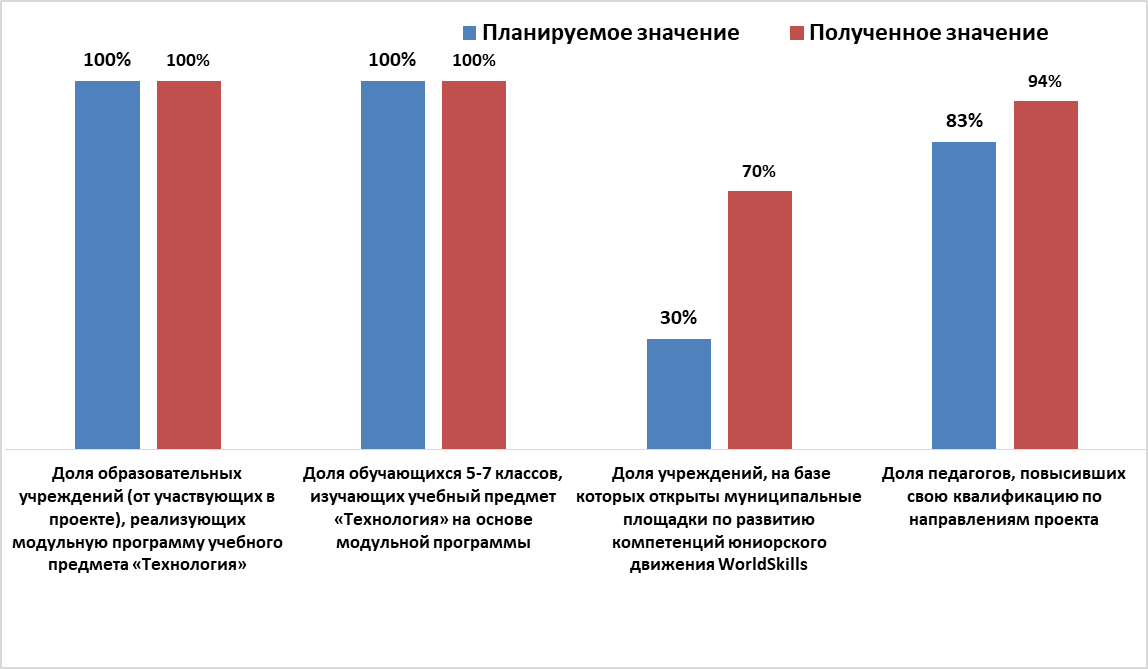 - 100% образовательных учреждений (соисполнителей проекта) реализуют модульную программу учебного предмета «Технология»;- 30% образовательных учреждений (соисполнителей проекта) используют механизмы интеграции общего и дополнительного образования при реализации программы учебного предмета «Технология». В ходе реализации проекта к разработке механизмов интеграции ещё подключились четыре ОУ;- 30% образовательных учреждений (соисполнителей проекта) реализуют дополнительные общеобразовательные общеразвивающие программы по развитию компетенций WorldSkills. В ходе реализации проекта деятельность площадок организована дополнительно в четырех ОУ;- наблюдается положительная динамика количества обучающихся, охваченных модульной программой учебного предмета «Технология» и дополнительными общеобразовательными общеразвивающими программами по развитию компетенций WorldSkills;- наблюдается положительная динамика количества педагогов, повысивших квалификацию по направлению проекта.В результате реализации инновационного проекта разработано Положение о деятельности муниципальных площадок по развитию компетенций юниорского движения WorldSkills (утверждено приказом департамента образования).В образовательных учреждениях обновлена материально-техническая база учебных кабинетов «Технологии»: для преподавания модулей «Технологии обработки материалов, пищевых продуктов», «Робототехника», «Компьютерная графика и черчение».Возросло количество педагогических работников организации включенных в реализацию инновационного проекта на 2 %, с 60 до 69 человек.Важно отметить развитие профессиональное компетентностей педагогических работников, в том числе через прохождение курсов повышения квалификации по тематике реализуемого инновационного проекта. Доля педагогических (административных) работников, прошедших обучение по программам ПК, от общего количества педагогических (административных) работников, участвующих в реализации инновационного проекта составило 89,7% (таблица 1), а 12 педагогических (административных) работников, включенных в реализацию инновационного проекта (программы), повысили свою квалификационную категорию.Таблица 1.Обучение педагогических (административных) работников по программам повышения квалификации по тематике реализуемого инновационного проектаВ деятельности региональной инновационной площадки принимали участие 10 организаций-соисполнителей, работа которых строилась на основе Технического задания. 100% организаций-соисполнителей выполнили Техническое заданиеОсновные результаты деятельности организации-соисполнителя представлены в таблице:Муниципальная модель развития технологического образования на основе интеграции ресурсов учреждений общего, дополнительного и профессионального образования, а также предприятий района и региона описана в сборнике методических материалов «Технологическое образование в современной школе: модель и инновационная практика», включающий:описание муниципальной модели реализации инновационного проекта «Модернизация технологического образования в общеобразовательных учреждениях Тутаевского МР»;пакет нормативно-правовых, организационных и методических документов, обеспечивающих реализацию муниципальной модели;дополнительные общеобразовательные общеразвивающие программы по развитию компетенций юниорского движения WorldSkills.В сборнике представлена процессно-логическая модель реализации инновационного проекта, разработанная с учетом современных задач образования и требований обновлённого ФГОС ООО. Определены и описаны процессы управления, инновационные и обеспечивающие процессы реализации проекта. Материалы сборника носят практический характер и раскрывают инновационную практику как крупных городских, так и сельских малокомплектных общеобразовательных учреждений и могут быть использованы специалистами муниципальных органов управления образованием, муниципальных методических служб, руководителями и педагогами образовательных организаций.Информирование педагогической общественности о деятельности РИПДеятельность региональной инновационной площадки представлена в разделе «Инновационная деятельность» на официальном сайте учреждения https://ioctut.edu.yar.ru/rip_modernizatsiya_tehnolog_49.htmlВ течение реализации инновационного проекта организации многократно  представляли свои опыт на различных мероприятиях муниципального, межмуниципального, регионального и межрегионального уровня:17.01.2021 г. Муниципальный образовательный семинар на базе МОУ Чёбаковская СШ «Современный урок технологии в школе». Участники: 18 педагогов из 10 ОУ района.15.04.2021 г. Муниципальный образовательный семинар в МОУ СШ №6 «Интеграция общего и дополнительного образования на базе центра «Точка роста»». Участники: 30 педагогов из 11 ОУ района.14.10.2021 г. Муниципальный образовательный семинар в МОУ Емишевская ОШ «Возможности использования оборудования кабинетов «Точек роста» в образовательном процессе». Участники: 20 педагогов из 10 ОУ района.27.10.2021 г. Открытый муниципальный фестиваль «Современное технологическое образование в школе». Участники: 30 человек из Тутаевского МР (руководители и педагоги школ, специалисты МУ ДПО «ИОЦ», специалист Тутаевского политехнического техникума, представители сферы малого бизнеса – сотрудники сети салонов «Магия цветов») и 66 педагогов из других районов области (Переславский МР, Первомайский МР, Рыбинский МР, Ярославский МР, Любимский МР, Большесельский МР).10.11.2022 г. Панорама образовательных событий «Технологическое образование в современной школе». Участники: 110 руководителей и педагогов из 9 муниципальных образований региона: Тутаевский МР, Брейтовский МР, Переславский МР, Углический МР, Рыбинский МР, Большесельский МР, Ярославский МР, Пошехонский МР, г. Ярославль.28.10.2020 г. Межрегиональная научно-практическая конференция «Региональная система дополнительного профессионального образования: ресурс развития кадрового потенциала». Выступление «Модернизация технологического образования в общеобразовательных учреждениях Тутаевского МР: направления развития». Икартс Н.А., заместитель директора МУ ДПО «ИОЦ».16.12.2020 г. Региональная ассамблея учителей технологии. Выступление  на пленарном заседании «Направления модернизации технологического образования в общеобразовательных учреждениях Тутаевского муниципального района». Икартс Н.А., заместитель директора МУ ДПО «ИОЦ».16.12.2020 г. Региональная ассамблея учителей технологии. Мастер-класс «Фоторамка. 2D-фрезеровка на станке с ЧПУ», Зимин М.Н., учитель технологии МОУ СШ №6.22.12.2021 г. Региональная ассамблея учителей технологии. Доклад на пленарном заседании «Практика обновления содержания технологического образования в общеобразовательных учреждениях Тутаевского МР: направления и результаты». Козина Е.Н., директор МУ ДПО «ИОЦ».22.12.2021 г. Региональная ассамблея учителей технологии. Выступление «Модульное построение рабочих программ по учебному предмету «Технология» - решение для выполнения ФГОС», Ягодкина О.К., методист МУ ДПО «ИОЦ».22.12.2021 г. Региональная ассамблея учителей технологии. Выступление «Обеспечение качественного школьного технологического образования с использованием ресурсов Центра «Точка роста», Манокина Е.В., директор МОУ СШ №6.22.12.2021 г. Региональная ассамблея учителей технологии. Выступление «Робототехника на уроках технологии в Центре «Точка роста»», Зимин М.Н., учитель технологии МОУ СШ № 6.22.12.2021 г. Региональная ассамблея учителей технологии. Выступление «Совершенствование профессиональных компетенций учителей технологии: практика сопровождения в рамках муниципального методического объединения Тутаевского МР», Кадысева В.В., учитель технологии МОУ СШ №4 «Центр образования».22.12.2021 г. Дистанционная региональная выставка мастерства учителей «ГРАНИ ТВОРЧЕСТВА». Мастер-класс. Ключница «Большая рыба» в технике «декупаж», Кувалдина И.С., учитель технологии МОУ СШ №3.25.02.2022 г. Областное совещание «Развитие детско-юношеского технического творчества в образовательных организациях Ярославской области». Выступление «Поддержка технического творчества, инженерно-конструкторской и изобретательской деятельности обучающихся в системе образования Тутаевского муниципального района», Икартс Н.А., заместитель директора МУ ДПО «ИОЦ».30.03.2022 г. Межрегиональный образовательный форум Центров «Точка роста» в г. Томск. Выступление «Изготовление дидактического пособия с использованием лазерного станка», Зимин М.Н., Учитель технологии МОУ СШ №6.31.03.2022 г. Региональная научно-практическая конференция «Техническое творчество Ярославской области: от традиций к инновациям». Выступление «Поддержка технического творчества, инженерно-конструкторской, изобретательской деятельности обучающихся в системе образования Тутаевского муниципального района», Икартс Н.А., заместитель директора МУ ДПО «ИОЦ».08.06.2022 г. Межмуниципальный семинар с руководителями ОУ Ярославского района. Выступление «Модернизация материально-технической базы учебного кабинета «Технология», Манокина Е.В., директор МОУ СШ №6.08.06.2022 г. Межмуниципальный семинар с руководителями ОУ Ярославского района. Выступление «Современные подходы к организации образовательной деятельности на уроке технологии», Зимин М.Н., учитель технологии МОУ СШ №6.08.06.2022 г. Межмуниципальный семинар с руководителями ОУ Ярославского района. Выступление «Школа как муниципальная площадка по подготовке обучающихся к чемпионату WorldSkills», Зимин М.Н., учитель технологии МОУ СШ №608.06.2022 г. Межмуниципальный семинар с руководителями ОУ Ярославского района. Выступление «Реализация проекта «Техноканикулы», Шинкевич Н.В., директор МОУ лицей №1.Мероприятий по распространению практики РИП представлены на странице сайта https://ioctut.edu.yar.ru/rip_tehnologiya_meropriyatiya.html Опыт РИП представлен в публикациях:Зимин М.Н., педагог дополнительного образования МОУ СШ №6 Зимин М.Н. «Использование лазерных технологий в школьной практике». Сборник материалов региональной научно-практической конференции, Ярославль, 31 марта – 1 апреля 2022 г. / [составитель Т. М. Талова]; ГОАУ ДО ЯО ЦДЮТТ. – Рыбинск: Издательство «Цитата Плюс», 2022. – 114 с. Режим доступа https://cloud.mail.ru/public/BCHs/b8HmQ7JamИкартс Н.А., заместитель директора МУ ДПО «ИОЦ» «Поддержка технического творчества, инженерно-конструкторской, изобретательской деятельности обучающихся в системе образования Тутаевского муниципального района». Сборник материалов региональной научно-практической конференции, Ярославль, 31 марта – 1 апреля 2022 г. / [составитель Т. М. Талова]; ГОАУ ДО ЯО ЦДЮТТ. – Рыбинск: Издательство «Цитата Плюс», 2022. – 114 с. Режим доступа https://cloud.mail.ru/public/BCHs/b8HmQ7JamЗначимые достижения В 2021 году обучающиеся Тутаевского района впервые приняли участие в региональном чемпионате WorldSkills Russia («Молодые профессионалы»). В VII региональном чемпионате WorldSkills Russia («Молодые профессионалы») участвовали старшеклассники из СШ №3, СШ №6 и Левобережной школы. Наши школьники состязались в категории «Юниоры» по трём компетенциям: «Организация экскурсионных услуг», «Лабораторный химический анализ» и «Поварское дело». Первый опыт оказался успешным: Сапронова Алиса (СШ №6) завоевала серебряную медаль в компетенции «Организация экскурсионных услуг», а Брюкова Полина (Левобережная школа) – золотую медаль в компетенции «Поварское дело».Участниками VIII регионального чемпионата WorldSkills Russia («Молодые профессионалы») 2022 года стали 8 обучающихся из 5-ти школ Тутаевского муниципального района: МОУ лицей №1, СШ №3, СШ №6, Фоминская СШ, Емишевская ОШ. Школьники состязались в категории «Юниоры» по трём компетенциям: «Столярное дело», «Лабораторный химический анализ», «Организация экскурсионных услуг». В число лидеров регионального чемпиона вошли: Прошутинский Даниил (МОУ лицей №1) – серебряная медаль в компетенции «Столярное дело» и Сапронова Алиса (МОУ СШ №6)– серебряная медаль в компетенции «Организация экскурсионных услуг».Направление инновационной деятельности:«Повышение качества образования в школах с низкими результатами обучения и в школах, функционирующих в неблагоприятных социальных условиях»Муниципальное бюджетное общеобразовательное учреждение Гаютинская средняя школа Пошехонского муниципального районаТема программы перехода школы в эффективный режим работы «Создание в сельской малокомплектной школе условий для комплексной системы работы с обучающимися, нуждающимися в поддержке. Направление «Создание условий для повышения функциональной грамотности учащихся».В национальном проекте «Образование» одной из приоритетных целей обозначено вхождение России в десятку лучших систем образования по результатам международных исследований. Приоритетной целью становится формирование функциональной грамотности в системе общего образования. С 2019 года Минпросвещения и Рособрнадзор проводят оценку качества образования в школах по критериям в соответствии с методологией моделей международных исследований (приказ Рособрнадзора, Минпросвещения от 06.05.2019 №590/219). Результаты мониторингов показали, что для российской системы общего образования серьезной проблемой остается формализм знаний (академические знания у обучающихся есть, тем не менее, воспользоваться приобретенными знаниями для решения актуальных жизненных задач они не могут) и, как следствие, их ситуативность.При анализе образовательных результатов обучающихся МБОУ Гаютинская СШ были выявлены плавающая динамика по ряду предметов, снижение показателей читательской грамотности, неумение учеников пользоваться знаниями при их значительном объеме из-за недостаточного уровня функциональной грамотности.Идея программы: для повышения функциональной грамотности обучающихся необходимо одновременное целевое усилие всего педагогического коллектива, что невозможно без изменения системы методической работы школы и структуры её управления.Цель проекта: Переход школы в эффективный режим работыЗадачи инновационного проекта:1. Диагностировать запросы и выявить методические затруднения педагогов. 2. Организовать педагогические лаборатории, которые помогут осуществить информационно-методическое сопровождение педагогов.3. Обеспечить систематическое применение педагогами технологий, способствующих формированию функциональной грамотности обучающихся.4. Повысить образовательную результативность через применение технологий, способствующих формированию функциональной грамотности обучающихся.Перечень планируемых результатов программы:Качественные результаты:проведено комплексное тестирование педагогов (входной контроль);созданы организационно-методические условия для повышения мастерства педагогов по формированию функциональной грамотности обучающихся;повышен уровень сформированности функциональной грамотности обучающихся; создан набор методических разработок уроков.Количественные результаты:выявлены методические затруднения у 100% педагогов; в работе по формированию функциональной грамотности обучающихся принимают участие 100% педагогов;повышен уровень выполнения обучающимися метапредметных работ не менее чем на 1 % ежегодно;создана методическая копилка, включающая разработки не менее 60 % педагогов.Срок реализации программы: 2020 – 2022 гг.Результаты реализации программыДеятельность коллектива школы по реализации программы можно представить в виде последовательных шагов, приводящих к запланированным результатам:Шаг 1. Выявление проблем, «западающих зон» в деятельности школы.В результате диагностики запросов и выявления методических затруднений педагогов выявлено:- недостаточное владение педагогами эффективными приёмами формирования ФГ;- несистематичность формирования ФГ на уроках;- отсутствие поддерживающего пространства в рамках воспитательной, внеурочной деятельности. Шаг 2. Создание координационной группы для управления процессом формирования функциональной грамотности обучающихся. Группа разработала дорожную карту по обеспечению процесса перехода к формированию и оценке функциональной грамотности обучающихся, которая легла в основу Программы перехода школы в эффективный режим работы.Шаг 3. Внесение изменений в целевой, содержательный и организационный разделы, существующей на тот момент ООП, в соответствии с дорожной картой.Шаг 4. Корректировка нормативных документов школы.Внесены изменения в Положение о внутришкольной системе оценки качества образования и запланированного в рамках ВСОКО тематического контроля.Шаг 5. Организация системной поддержки педагогов. С целью анализа текущей ситуации и выстраивания корректирующих действий по поддержке педагогов в вопросах формирования и оценки функциональной грамотности в школе организована системная работа с педагогами, включающая:- выявление профессиональных дефицитов. 100% педагогов прошли комплексное тестирование по выявлению профессиональных дефицитов,- приведение в соответствие темы самообразования учителей с единой методической темой школы, - организация профессионального взаимодействия педагогов в ПОС. Членами ПОС был разработан алгоритм работы с заданиями из открытых банков по формированию функциональной грамотности на уроках, в тематическое планирование добавлена информация о заданиях из открытой базы заданий в соответствии с изучаемыми темами. На заседаниях ПОС совместно разработано 12 уроков в рамках метапредметного дня на тему «Движение»; пакет методических материалов ко Дню единого текста, состоящий из текста «Вирусы», 7 конспектов уроков, а также форма оценивания достижения образовательных результатов обучающихсячто привело к единому пониманию вопроса по формированию и оценке функциональной грамотности обучающихся. Созданная методическая копилка, включает разработки 80 % педагогов.Важно отметить, что вовлеченность педагогических работников в реализацию инновационной программы увеличилась с 55% на начало проекта до 100% на завершающем этапе проекта.Шаг 6. Проведение комплекса мероприятий по повышению функциональной грамотности обучающихся вне урока.Для формирования функциональной грамотности обучающихся задействован потенциал:- центра естественно-научной и технологической направленностей «Точка роста», одной из задач которого является повышение уровня естественно-научной функциональной грамотности обучающихся;- проектной деятельности. Проект «Жить ЭКОлогично» осуществляется в сотрудничестве с Молодежным экологическим центром Череповецкого государственного университета;- метапредметных дней. Тематические мероприятия метапредметной направленности, связанны с созданием условий для формирования и развития универсальных учебных действий и повышением интереса к обучению в целом. В школе состоялись такие образовательные события как День словаря, когда в течение дня все классы выполняли различные задания, связанные со словарями, мини-проекты, а в конце классы представляли результаты своей работы.Метапредметный день на тему «Движение», был приурочен ко Дню науки, где понятие «движение» рассмотрено с разных точек зрения на 12 уроках. Все уроки были построены так, что дети в практической деятельности решали учебные задачи, связанные с реальной жизнью: разрабатывали план исследования, находили ответы на жизненно важные вопросы, работали с таблицами, позволяющими сопоставить явления, выявить причинно-следственные связи и т. д.Шаг 7 Создание поддерживающего информационного пространства на официальном сайте школы. В разделе «Функциональная грамотность» представлены нормативно-правовые документы, рабочие программы курсов внеурочной деятельности, ссылки на демонстрационные материалы и банки заданий, материалы для педагогов.Шаг 8. Привлечение родителей к совместной деятельности. Школой проводятся обучающие и просветительские мероприятия для родителей. Создана официальная группа школы в социальной сети Вконтакте, которая знакомит родителей с успехами учеников, достижениями в совместной деятельности.Шаг 9. Создание системы диагностики и оценки достижений обучающихся. В школе существует система внутреннего мониторинга по формированию функциональной грамотности. Создан графиком проведения оценочных процедур (в том числе, мониторинг сформированности функциональной грамотности обучающихся). Результаты мониторингов анализируются и рассматриваются на педсоветах с целью контроля и анализа текущей ситуации.Создание действенной системы работы по формированию и оцениванию ФГ обучающихся: планомерная работа педагогов по совершенствованию образовательной среды школы, неразрывность воспитательной и учебной деятельности, межпредметное сотрудничество как современный принцип обучения – все это способствует улучшению образовательных результатов обучающихся. Уровень сформированности функциональной грамотности обучающихся за период реализации программы повысился на 3,2%.Шаг 10. Разработка учебно-методических материалов, трансляция опыта.Педагогами школы используются разнообразные методы и приемы формирования функциональной грамотности на различных этапах урока. На основе чек-листа анализа урока в аспекте формирования читательской грамотности обучающихся, разработанного Киселевой Натальей Витальевной (доцентом кафедры общего образования ГАУ ДПО ЯО ИРО), и сборника методических материалов Минпросвещения и ИСРО РАО был создан чек-лист анализа занятия в аспекте формирования естественно-научной грамотности.Продукты, разработанные за период реализации программы: цифровой методический кейс «Организация работы по формированию функциональной грамотности обучающихся», представляет собой описание деятельности школы с приложением нормативных документов, методических разработок и состоит из следующих разделов:1. выявление проблем, «западающих зон» в деятельности школы;2. разработка дорожной карты по обеспечению процесса перехода к формированию и оценке функциональной грамотности обучающихся;3. внесение изменений в целевой, содержательный и организационный разделы ООП;4. корректировка нормативных документов школы;5. организация системной поддержки педагогов;6. разработка и проведение комплекса мероприятий по повышению функциональной грамотности обучающихся вне урока;7. создание поддерживающего информационного пространства; 8. привлечение родителей к совместной деятельности;9. создание системы диагностики и оценки достижений обучающихся;10. разработка учебно-методических материалов, трансляция опыта.Ссылка на кейс https://cloud.mail.ru/public/Vefu/qkaRxpAwPСозданный цифровой методический кейс актуален и может быть востребован общеобразовательными организациями региона. В нем системно описана работа школы по формированию функциональной грамотности обучающихся, предложено использовать все возможные ресурсы: потенциал урока, внеурочных занятий, центра естественно-научной и технологической направленностей «Точка роста», общешкольных проектов, метапредметных дней – тематических мероприятий метапредметной направленности, а также дней единого текста и недель функциональной грамотности. Ценность кейса в том, что в нем представлены фрагменты локальных актов школы, учебно-методические материалы (программы курсов), разработки уроков и внеурочных занятий.Организация системной поддержки педагогов, заложенное в программе как важное условие для повышения мастерства педагогов по формированию функциональной грамотности обучающихся привела к профессиональному росту и развитию педагогов.  100% педагогических (административных) работников школы, прошли обучение по программам повышения квалификации по тематике программы:«Анализ и интерпретация данных в деятельности школы» (август 2020 г.);«Методическое сопровождение профессионального развития педагогических кадров» (ноябрь 2020 г.);«Стратегии управления качеством образования в школе» (январь-март 2021 г.);«Образовательная среда в школе как комплекс предпосылок эффективного образовательного процесса» (май-июнь 2021 г.);«Школьная модель профилактики и коррекции трудностей в обучении у обучающихся с рисками школьной неуспешности» (2021 г.);«Управление на основе данных» (1-22 апреля 2021 г.);«Совершенствование предметных и методических компетенций работников (в том числе в области формирования функциональной грамотности) в рамках реализации федерального проекта «Учитель будущего»» (июль-ноябрь 2021 г.);«Управление ОО в условиях введения и реализации обновленных ФГОС НОО, ФГОС ООО» (май 2022 г.);«Реализация требований обновленных ФГОС НОО, ФГОС ООО в работе учителя» (июнь 2022 г.).9% педагогических (административных) работников, включенных в реализацию инновационной программы, повысили свою квалификационную категорию.Информирование педагогической общественности о деятельности РИПИнформация о деятельности региональной инновационной площадки регулярно обновляется в разделе «Инновационная деятельность» на официальном сайте учреждения https://gayutino-school.edu.yar.ru/innovatsionnaya_deyatelnost/innovatsionnaya_deyatelnost.html.Кроме того, 8 декабря 2022 г. на базе школы проведено итоговое отчетное мероприятие «Учимся вместе!», в котором принимало участие 20 человек: специалисты Центра развития кадрового потенциала ГАУ ДПО ЯО ИРО, представители школ Рыбинского МР, директора и завучи школ Пошехонского МР, представители Управления образования, методической службы, Администрации Пошехонского района.Ссылка на мероприятие в официальной группе школы ВК https://vk.com/wall-209582552_909Ссылка на новостную страницу официального сайта школы Новости (yar.ru)Ссылка на страницу официального сайта ГАУ ДПО ЯО ИРО (Центр развития кадрового потенциала) http://www.iro.yar.ru/index.php?id=6624.Свой опыт школа неоднократно представляла на муниципальных и региональных  мероприятиях: Открытая образовательная площадка  школ ШНСУ и ШНОР Пошехонского МР, 29.01.2021 г., «Создание условий для повышения функциональной грамотности обучающихся: первые шаги» (Ванюкова С.А.);Методический фестиваль муниципальной Методической лаборатории «Панорама методических находок и педагогических идей», 30.04.2021 г., выступление «Формирование функциональной грамотности у обучающихся», (Ванюкова С.А.).Открытая муниципальная образовательная площадка «Представление успешных практик», 23.01.2022 г., выступление «Способы формирования естественно-научной грамотности обучающихся в урочной и внеурочной образовательной деятельности» (Ванюкова С.А.).Коллегия директоров Пошехонского МР 26.10.2022 г., выступление «Организация работы педагогического коллектива по формированию ФГ обучающихся» (Колюхов А.Н.).Школой совместно с методической службой района 27.12.2021 г. организован для педагогов Пошехонского МР семинар-практикум по проведению диагностических работ, проектированию уроков, внеурочных занятий по формированию естественно-научной грамотности, выступления «Структура измерительных материалов PISA, диагностических работ по направлению «Естественнонаучная грамотность» (по материалам Института стратегии развития образования РАО)», «Самодиагностика управленческих команд в рамках общероссийского Марафона функциональной грамотности: представленные задания, анализ результатов их выполнения (блок «Естественно-научная грамотность»)» (Ванюкова С.А.); выступление «Типология заданий открытого банка заданий для оценки естественнонаучной грамотности (VII-IX классы) ФИПИ» (Колоскова Н.И.).Достижения школы:Победитель регионального конкурса программ перехода школы в эффективный режим работы (ноябрь 2020 г.).Призер регионального конкурса методических разработок «День единого текста в школе» (ноябрь 2021 г.).Победитель регионального конкурса методических разработок «Панорама методических кейсов: эффективные школьные практики» (декабрь 2022 г.).По итогам участия во Всероссийском конкурсе «Большая перемена» в 2022 г. МБОУ Гаютинская СШ вошла в топ-30 лучших школ России, став первой сельской школой в топе конкурса и получила грант в размере 2 миллионов рублей. Муниципальное общеобразовательное учреждение Скнятиновская основная общеобразовательная школа Ростовского муниципального районаПрограмма перехода школы в эффективный режим работы.Программа перехода школы в эффективный режим работы реализовывалась через пакет проектов по индивидуальному сопровождению участников образовательных отношений. Стратегическая цель программы: совершенствование качества и организации образовательного процесса через повышение профессиональной компетентности учителей для достижения максимальных результатов в учебной деятельности, которые соответствуют возможностям учеников.Тактические цели по каждому из приоритетов:1. Повысить качество образовательных результатов.2. Повысить уровень профессионализма педагогов через включение в активные формы взаимодействия и саморазвития.3. Создать школьную среду, поддерживающую обучение и создающую возможности для индивидуального сопровождения обучающихся.Задачи программы:Приоритет 1. Качество результатов образовательной деятельности.Задачи:1. Повысить качество преподавания образовательных предметов в школе.2. Повысить читательскую компетентность обучающихся.3. Обеспечить заинтересованность педагогов в повышении результатов труда.4. Создать условия для повышения мотивации обучающихся к обучению.Приоритет 2. Поддержка профессионального развития педагогов.Задачи:1. Организовать работу в творческих группах, наставничество.2. Организовать обмен педагогическим опытом по актуальным вопросам.3. Вовлечь педагогических работников в инновационную деятельность и участие в конкурсах профессионального мастерства.Приоритет 3. Создание среды для индивидуального сопровождения обучающихся. Задачи:1. Организовать комплексную работу по индивидуальному сопровождению обучающихся в ОУ.2. Создать условия для увеличения количества учащихся, принимающих участие в конкурсах, фестивалях, ВОШ, спортивных соревнованиях, а также победивших в конкурсных мероприятиях различных уровней.Перечень планируемых результатов инновационного проекта (программы)Программа перехода в эффективный режим работы позволит:На уровне управления ОУ:- создать условия для командного взаимодействия учителей в период перехода школы в эффективный режим работы и дальнейшего развития;- создать условия для эффективной совместной деятельности учителей, обучающихся, родителей (законных представителей), социальных партнёров;- разработать показатели эффективного режима работы школы. На уровне педагогов: - использовать технологии смыслового чтения на уроках и внеурочной деятельности;- скорректировать формы индивидуального сопровождения участников образовательного процесса;- создать условия для включения педагогов в активные формы взаимодействия.На ученическом уровне:- повысить качество образовательных результатов на всех ступенях образования (результаты ВПР, ГИА, участие в предметных олимпиадах, увеличение количества обучающихся, имеющих положительную динамику индивидуальных образовательных достижений).- создать условия для развития учебной мотивации, познавательной, творческой активности обучающихся и их успешного обучения;- снизить уровень тревожности;- повысить качество читательской грамотности;- предупредить возникновение проблем воспитания и социализации обучающихся.На уровне родителей:- повысить родительскую компетентность по вопросам сопровождения детей в рамках образовательного процесса;- повысить количество родителей, удовлетворенных качеством образования.Срок реализации программы: 2020 – 2022 гг.Результаты реализации программыАнализ текущей ситуации в школе показал, что задача повышения качества образовательных результатов для школы является одной из важнейших, несмотря на отсутствие неуспевающих. Качество образования в основной школе выше, чем в начальной школе. Много зависит от подбора учащихся. В сельской малокомплектной школе результаты каждого обучающегося сильно влияют на результаты деятельности школы в целом. Прогнозируемое снижение качества знаний, рост обучающихся со слабыми способностями, низкой мотивацией, испытывающих трудности в обучении, сделали это направление работы приоритетным в ходе реализации программы перехода в эффективный режим работы. Индивидуальное сопровождение обучающихся выбрано как основное средство повышения качества результатов образовательной деятельности.Деятельность коллектива школы по реализации программы можно представить в виде последовательных шагов, приводящих к запланированным результатам:Шаг 1. Погружение.Одним из приоритетов программы стала поддержка профессионального развития педагогов.100% педагогов школы прошли в 2020-2021 учебном году ППК «Стратегии управления качеством образования в школе», включающий модуль «Школьная модель профилактики и коррекции трудностей в обучении у обучающихся с рисками школьной неуспешности». На заседаниях педагогических советов, методических объединений педагогов, семинарах изучены методические рекомендации по организации образовательной деятельности с обучающимися, испытывающими трудности в освоении образовательной программы. Проанализированы теоретические источники и опыт других образовательных организаций. 16 февраля 2021 года на базе школы был проведен выездной психолого педагогический консилиум совместно с Центром «Содействие» для оказания помощи обучающимся, испытывающим трудности в обучении. Специалистами Центра «Содействие» - логопедом, дефектологом, педагогом-психологом обследованы обучающиеся с 1 по 6 класс. Получены рекомендации по индивидуальному сопровождению. 3 обучающихся направлены на ПМПК и получили статус детей с ОВЗ. Начала создаваться и наполняться копилка активных методов обучения «Учительские фишечки».Шаг 2. ДвижениеВ 2021-2022 учебном году принята Программа работы с обучающимися с рисками учебной неуспешности. Педагогическим коллективом разработана дорожная карта внедрения модели системы профилактики и коррекции трудностей в обучении у обучающихся с рисками школьной неуспешности. Разработан и утвержден план мероприятий по повышению образовательных результатов обучающихся. Педагогом-психологом разработана Программа психолого-педагогического сопровождения обучающихся, имеющих трудности в обучении, содержащая рекомендации родителям и педагогам о способах преодоления неуспеваемости у учащихся.К категории детей с трудностями в обучении относятся дети, испытывающие в силу различных биологических и социальных причин стойкие затруднения в усвоении образовательных программ при отсутствии выраженных нарушений интеллекта, отклонений в развитии. Реализация модели оказания помощи обучающимся, у которых уже имеются трудности в обучении, предполагает использование трех постепенно углубляющихся этапов индивидуализации обучения, включающих ряд обязательных форм организации такой работы: • индивидуальное планирование в рамках основных занятий (работа на уроке, занятиях по ВУД). Проектируя и планируя будущий урок, учитель четко представляет, какая работа будет проведена на каждом его этапе с учениками, испытывающими трудности в освоении ОП и неуспевающими школьниками, какая помощь им будет оказана, а после окончания урока анализировать свои действия с точки зрения того, в какой мере они способствовали продвижению неуспевающих школьников. В зависимости от этапа ее формирования работу педагога на уроке можно условно разделить на два уровня: - работа, направленная на профилактику неуспеваемости - работа, собственно по оказанию помощи ученикам, испытывающим трудности в освоении ОП и неуспевающему ученику на уроке. • дополнительные занятия в малых группах и индивидуальные занятия, • психологическая коррекция выявленных психологических дефицитов.На первом этапе индивидуализации обучения учитель планирует индивидуальную работу с обучающимися, испытывающими трудности в обучении на каждом этапе урока. Работа осуществляется в рамках действующего расписания уроков, не требует внесения изменений. Она возможна благодаря малой наполняемости классов (от 2 до 4 человек), отсутствию спаренных уроков в основной школе. На втором этапе индивидуализации обучения, опираясь на листы индивидуальных достижений, индивидуальные карты развития ребенка, учителя - предметники проводят дополнительные занятия с учащимися по ликвидации выявленных пробелов в знаниях. Эта работа проводится по расписанию консультационных дней, обучающиеся могут прийти и получить консультацию учителя. На третьем этапе индивидуализация обучения предполагает совместную работу классного руководителя и педагога-психолога по организации занятий с целью корректировки выявленных психологических дефицитов. Она осуществляется по расписанию ИКЗ для группы детей с ОВЗ, по гибкому «Расписанию по требованию». В достижении образовательных результатов важным для ребенка является умение работать с текстом, понимать задание для его выполнения. Поэтому педагогическим коллективом выбрана педагогическая стратегия: смысловое чтение. На 2021-2022 учебный год утверждена единая методическая тема на основе выбранной педагогической стратегии «Смысловое чтение». Для профилактики трудностей в обучении введены курсы внеурочной деятельности для учащихся 5-8 классов: «Читаем. Думаем, Размышляем», «Смысловое чтение», «Функциональная грамотность».Для оценивания достижения результатов обучающихся учителями-предметниками были разработаны и ведутся: • Листы достижений предметных результатов обучающихся на каждом уроке. • Дидактические материалы для систематизации знаний и выявления пробелов в знаниях по темам. • Индивидуальные карты достижений учащегося по предмету (история, математика).Динамика образовательных результатов каждого обучающегося относительно самого себя, личностный рост обучающихся, в том числе со слабыми способностями, испытывающими трудности в обучении - главная задача педагогического коллектива, поэтому результаты проведенных мониторингов обсуждаются менее одного раза в четверть на совещание при директоре школы.Шаг 3. Преодоление.На этом этапе анализируются результаты предыдущего шага и планируются меры по улучшению:- в профессиональном развитии кадров – переход от теории к практике. Педагогам предложено представить опыт своей работы через семинары и мастер-классы;- в обучении - реализация подпроекта «Индивидуальное сопровождение обучающихся». Демонстрация практических наработок педагогов «Учительские фишечки». - в управлении - управление на основе данных. - в организации пространства жизнедеятельности школы - реализация подпроекта «Образовательная среда. Как условия сделать возможностями» с учетом интересов детей. Понимание ее роли в обучении через взаимодействие с пространством. - в организации партнерства и взаимодействия с родителями - индивидуальное сопровождение родителей, консультирование по интересующим вопросам, привлечение к участию во внеклассной работе.Шаг 4. Восхождение. Этот шаг связан с реализацией намеченных планов.Опыт работы школы по индивидуальному сопровождению обучающихся был обобщен, все наработанные материалы собраны в методическом кейсе «Реализация модели профилактики и коррекции трудностей в обучении у обучающихся с рисками школьной неуспешности в сельской малокомплектной школе». В нем представлена нормативная база, учебно-методические материалы, оценочные процедуры.https://sknyat-shros.edu.yar.ru/innovatsionnaya_deyatelnost/materiali.html.Все материалы апробированы и могут быть использованы в сельских малокомплектных школах.В результате реализации программы в школе произошли изменения: утверждена единая методическая тема на основе выбранной педагогической стратегии «Смысловое чтение», внесены изменения в план работы школы на основе детализированного плана по внедрению разработанных механизмов реализации программы, апробированы разработанные механизмы, создан план мониторинга. Возросла включенность педагогических работников в реализацию программы с 33% - на начало и 100% - на завершающем этапе программы.Системная поддержка профессионального развития педагогов привела к росту профессиональной компетентности и повышению квалификации. 100 % педагогов школы повысили свою квалификационную категорию.Все педагогические работники, участвующие в реализации программы прошли обучение на курсах повышения квалификации по программам:«Разработка программы перехода школы в эффективный режим работы» (июль 2020 г.).«Стратегии школьных улучшений» (ноябрь-декабрь, 2021 г.)Информирование педагогической общественности о деятельности РИПНа официальном сайте школы имеется раздел «Инновационная деятельность», в котором регулярно обновляется информация о реализации программы.https://sknyat-shros.edu.yar.ru/innovatsionnaya_deyatelnost/o_programme_perehoda_v_err.htmlРезультаты реализации Программы перехода школы в эффективный режим работы предъявлены школой 7 декабря 2022 года в рамках итогового мероприятия региональной инновационной площадки. Педагогическим коллективом были представлены педагогические практики по индивидуальному сопровождению обучающихся на уроках и во внеурочной деятельности. На мероприятии присутствовали представители ИРО, руководители МОУ Столбищенской ООШ Тутаевского МР, руководители школ Ростовского МР.Ссылка на мероприятие:https://sknyat-shros.edu.yar.ru/innovatsionnaya_deyatelnost/meropriyatiya.htmlДостижения школы:В 2022 году на базе школы создан Центр естественно-научной и технической направленности «Точка роста», значительно улучшилась материально-техническая база, реализуется программа «Робототехника. Клик».Муниципальное общеобразовательное бюджетное учреждение«Митинская основная школа» Гаврилов - Ямского муниципального районаПрограмма перехода школы в эффективный режим работы «Персонифицированный подход в образовательном процессе малокомплектной сельской школы».Основная идея инновационного программы: в приоритете мотивация каждого ребенка, учитывая при этом индивидуальные особенности учащегося.Цель инновационной программы - развитие личности, способной к самореализации, обеспечение качественного образования через оптимальные пути организации обучения посредством создания персонифицированного образовательного процесса.Задачи программы:Построить образовательный процесс, обеспечивающий:- учет индивидуальных возможностей, интересов и образовательных потребностей участников образовательного процесса;- обогащение и расширение содержания образования новой информацией и формами приобретения знаний;- создание системы научно-методического сопровождения, стимулирования творческой, педагогической, инновационной деятельности педагогов;- разработку методических рекомендаций для учителей по персонифицированному подходу в образовательном процессе.Перечень планируемых результатов программы:1. Повышение качества образования:- повышение уровня обученности и качества знаний учащихся;- повышение уровня сформированности общеучебных умений и навыков;- увеличение количества участников и повышение результатов участников в олимпиадах, конкурсах различных уровней.2. Увеличение количества времени, затрачиваемого учителем на индивидуальную работу с каждым конкретным учеником.3. Повышение положительного отношения к образовательному процессу, мотивации, как у учащегося, так и учителя.4. Профессионально-качественные характеристики педагогических работников:- достаточный уровень педагогических знаний о персонифицированном подходе к ученику в образовательном процессе;- высокий уровень владения образовательными технологиями.5. Наличие условий для самоутверждения, самореализации ребенка.Срок реализации программы: 2020 - 2022 гг.Результаты реализации программыАнализ существующей ситуации на начало реализации программы показал, что в школе наблюдается:недостаточная предметная и методическая компетентность педагогических работников;высокая доля обучающихся с рисками учебной неуспешности;низкий уровень оснащения школы.Разработанная программа перехода школы в эффективный режим работы включала 3 направления: I направление - методическая поддержка педагогических работников с целью наращивания предметной и методической компетентности. Это направление реализовывалось через обучение педагогов по программам повышения квалификации и методическую работу в школе.Проведено: - серия внутришкольных семинаров по обучению технологии смыслового чтения; технологии личностно-ориентированного образования; технология уровневой дифференциации; технология игрового обучения. - семинары «Преемственность в формировании и развитии навыков смыслового чтения в разных предметных областях», «Использование игровых педагогических технологий в образовательном процессе».С привлечением специалистов центра психолого-медико-социального сопровождения Гаврилов – Ямского района «Консилиум» для педагогов школы проведен семинар на тему «Психологический комфорт на уроке как фактор успешной самореализации личности обучающегося и как фактор успешной сдачи экзаменов». Проведена серия уроков с использованием подхода Lesson study по формированию навыков смыслового чтения (5 открытых урока: 3 урока в 3 классе, 2 урока в 6 классе); проведен мониторинг результативности деятельности педагогов по организации педагогического процесса в связи с применением педагогического подхода Lesson study.Организован конкурс педагогического мастерства «Мой лучший урок» на школьном уровне.Пополняется банк сценариев уроков по формированию у учащихся компетенций 21 века.II направление - персонифицированный подход к обучающимся с целью снижения учебной неуспешности и повышения уровня знаний учащихся.Актуальность персонифицированного подхода в образовании связана со стремлением современного подрастающего поколения к получению качественно нового образовательного материала. При тесном взаимодействии ученика и преподавателя повышается уровень знаний учащихся, а учитель имеет возможность повышения своего профессионального уровня, так как изучает и апробирует разнообразные технологии, базирующиеся на индивидуальных и психологических особенностях учеников.В этом направлении: 1. Организовано внутришкольное обучение по формам индивидуальной работы с обучающимися. Педагоги на уроках в течение года применяли разноуровневые задания.2. Проведен мониторинг деятельности учащихся в связи с применением учителями педагогического подхода Lesson study. 3. Проводятся индивидуальные консультации по математике, русскому языку и другим предметам. Дни и время консультаций зафиксированы в расписании. Данная работа направлена на ликвидацию пробелов знаний и плодотворную подготовку учащихся к ВПР. Консультации проводятся как педагогами, так и учениками – наставниками. Важное значение имеет организованная проектная деятельность обучающихся. По завершении проекта, каждый ученик имеет возможность защитить свой проект на школьной учебно – практической конференции.В ходе реализации программы достигнуто: Повышение качества результатов обучения учащихся, освоение обучающимися ООП с учетом их особых образовательных потребностей (по результатам ГИА): - русский язык: было 3,5; план 3,5. - математика: было 3,5; план 3,7. 2. Результаты Всероссийских проверочных работ: - по русскому языку: было 3,7; стало 3,9. - математика: было 3,9; стало 3,97. 3. Результаты участия обучающихся школы в олимпиадах и конкурсахшкольный этап ВОШ – 17 обучающихся, муниципальный этап ВОШ – 2 обучающихся,региональный этап ВОШ – 2 обучающихся.III направление - оснащение школы.Оборудована локальная сеть, каждый педагог обеспечен доступом в сеть Интернет с рабочего места. Планируется приобретение оборудования для учебных кабинетов, в том числе приобретение цифровых пособий.Возросла включенность педагогических работников в реализацию программы с 25% - на начало и 100% - на завершающем этапе программы. Все педагоги школы, участвующие в реализации программы, обучены по программам повышения квалификации:КПК «Реализация требований обновленных ФГОС НОО, ФГОС ООО в работе учителя» (март 2022 г.)КПК «Управление ОО в условиях реализации ФГОС ОО» (июнь, 2020 г.)КПК «Совершенствование предметных и методических компетенций педагогических работников (в том числе в области формирования функциональной грамотности) в рамках реализации федерального проекта «Учитель года»» (июнь – ноябрь 2020 г.).2 педагога, включенные в реализацию инновационной программы, повысили свою квалификационную категорию.Информирование педагогической общественности о деятельности РИПНа официальном сайте школы создан раздел «Инновационная деятельность», в котором регулярно обновляется информация о реализации программы.https://mitino-gav.edu.yar.ru/innovatsionnaya_deyatelnost/o_programme_perehoda_v_err.html Результаты реализации Программы перехода школы в эффективный режим работы представлены школой 06.12.2022 г. на отчетном семинаре региональной инновационной площадки «Реализация программы перехода школы в эффективный режим работы». В семинаре участвовали представители муниципальной методической службы Гаврилов-Ямского района, управленческих команд Ильинской основной школы и Вышеславской основной школы Гаврилов-Ямского муниципального района, средней школы № 7 г. Ярославля, Ананьинской основной школы и Медягинской основной школы Ярославского муниципального района и сотрудники ЦНППМ ГАУ ДПО ЯО ИРО.Кроме этого, школа активно делилась своими находками на семинарах, вебинарах как муниципального, так и регионального уровней:19.04.2021 г. - региональный вебинар, тема выступления «Развитие школы в логике проекта «500+» (директор Лукьянова О.А., замдиректора Мартьянова С.А.),26 - 27.04.2021 г. - Международный форум «Евразийский образовательный диалог. г. Ярославль», тема выступления «Из опыта горизонтального обучения в условиях школы с низкими образовательными результатами в Ярославской области» (директор Лукьянова О.А., замдиректора Мартьянова С.А.),07.04.2021 г. - районный семинар для директоров школ Гаврилов - Ямского района, тема семинара «Опыт работы школы в рамках перехода в эффективный режим» (директор Лукьянова О.А., замдиректора Мартьянова С.А.),23.12.2021 г. - выступление на вебинаре с темой «Итоги реализации инновационного проекта» (директор Лукьянова О.А., замдиректора Мартьянова С.А.).Муниципальное общеобразовательное учреждениесредняя общеобразовательная школа № 3 г. РыбинскаТема программы: Изменение образовательной среды как фактор повышения учебной мотивации и образовательных результатов учащихся в условиях инклюзивной школыОсновная идея программы: переход школы в эффективный режим работы и создание мотивационной образовательной среды обеспечит повышение образовательных результатов обучающихся.Цель программы: создание модели мотивационной образовательной среды, направленной на улучшение образовательных результатов учащихся в условиях инклюзивной школы.  Задачи: Проанализировать условия образовательной среды школы и результаты мониторинга учебной мотивации учащихся.Изучить различные информационные ресурсы по учебной мотивации.Определить показатели, периодичности и методы сбора информации о достижении промежуточных результатов.Внести изменения в содержание нормативно-правовых документов (учебный план, рабочие программы, расписание учебных предметов и внеурочных занятий) школы.Внедрить модель мотивационной образовательной среды.Представить результаты деятельности РИП.Подготовить методические рекомендации «Модель мотивационной образовательной среды, направленной на улучшение образовательных результатов учащихся в условиях инклюзии».Планируемые результаты: 1. Разработан и апробирован механизм изменения образовательной среды.2. Повышены учебная мотивация и образовательные результаты учащихся в условиях инклюзии.Результаты реализации программыПрограмма реализована в несколько этапов. Основой подготовительного этапа является проектная деятельность, направленная планирование действий, мер по созданию мотивационной образовательной среды: оценка ресурсов и дефицитов, существующих в ОО. Проектной группой определены актуальные направления развития, намечены необходимые мероприятия, организационные и содержательные изменения в образовательной среде школы, создана дорожная карта. Для получения необходимой достоверной информации о факторах, тормозящих или стимулирующих изменение результатов образовательного процесса, проводился мониторинг. Аналитические данные мониторинга ориентировали на дальнейшее проектирование и принятие необходимых решений в целях снижения рисков предполагаемых изменений.Модель мотивационной образовательной среды включает компоненты образовательной среды, которые наполнены мотивирующими и стимулирующими факторами, что позволяет говорить о создании мотивационной образовательной среды школы. Образовательная среда - это совокупность условий, организуемых администрацией школы, всем педагогическим коллективом при обязательном участии самих учащихся и их родителей с целью создания оптимальных условий для всестороннего развития личности учащихся и педагогов.Модель мотивационной образовательной среды представлена на схеме.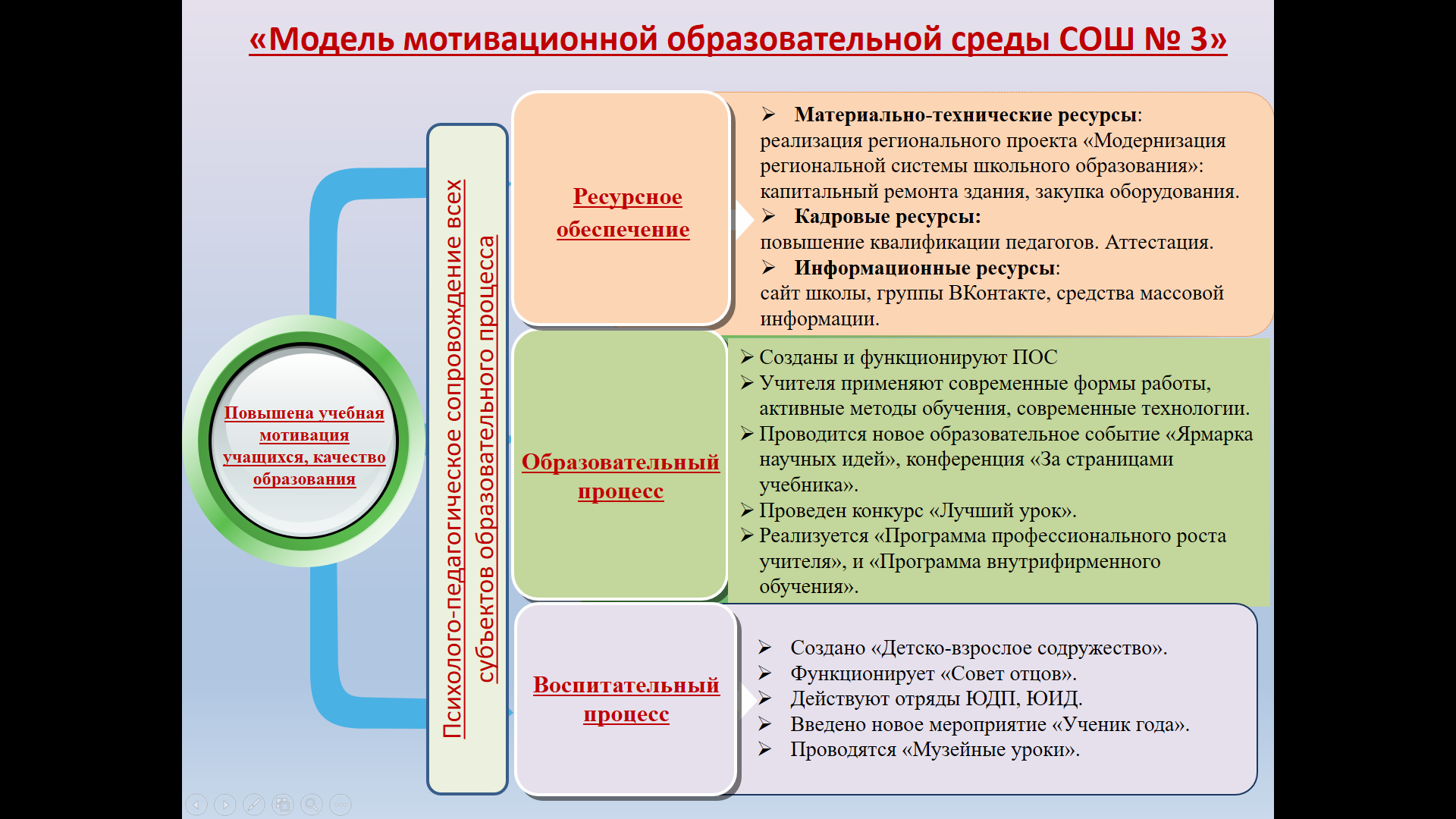 Образовательные результаты контрольной группыМотивационная образовательная среда обладает комплексом стимулирующих факторов, определяющих мотивацию и активность всех субъектов образовательного процесса, что и обеспечивает повышение качества образования.2Б класс (общеобразовательный)По результатам учебного года можно сделать вывод, что количество обучающихся на «4» и 5» увеличилось по математике на 4%, по русскому языку - на 9%.2А класс (класс для детей с задержкой психического развития)Учащиеся 2А класса показали стабильную успешность обучения по русскому языку и математике, а количество неуспевающих по обоим предметам снизилось. 5Б класс (общеобразовательный)В 5Б классе увеличилось качество по математике на 14 %, по русскому языку на 4%. Также произошло снижение количества неуспевающих по данным предметам.5А класс (класс для детей с задержкой психического развития)В данном классе неуспевающих учащихся по математике нет, по русскому уменьшилось до 0%, качество по обоим предметам увеличилось вдвое. 8Б класс (общеобразовательный)Учащиеся 8Б класса показывают стабильную успешность по русскому языку (11 человек обучаются на «4» и «5»). По математике качество к концу учебного года выросло на 4%. 8А класс (класс для детей с задержкой психического развития)В 8А классе прослеживаются стабильные результаты. Т.о. благодаря изменениям, внесенным в образовательную среду, во 2, 5, 8 классах прослеживается положительная динамика в освоении русского языка и математики.Образовательные достижения обучающихся школыС ГИА справились 100% обучающихся. В таблице представлены результаты, показанные выпускниками СОШ № 3, освоившими образовательные программы основного общего образования, за последние 5 лет:Выпускники ежегодно показывают стопроцентную справляемость с ГИА-9. Качество результатов находится в прямой зависимости от состава выпускников: так в 2021 году из 25 выпускников, 16 - это дети с ОВЗ; в 2022 году из 34 выпускников, 20 – учащиеся с ОВЗ. За последний год качество образования по русскому языку увеличилось на 35%, а по математике на 15%. Не менее 60-70% обучающихся имеют положительные результаты по русскому языку и математике (кол-во увеличилось на 5%).Количество отличников уменьшилось на 1 человека, количество обучающихся на «4» и «5» стало больше на 36%. (2020-2021 и 2021-2022 учебные годы).Учащихся, оставленных на повторное обучение уменьшилось на 52%. Улучшены результаты по всероссийским проверочным работам. Результаты представлены на примере 4 класса, так как ВПР были перенесены с весны на осень 2022 года.Динамика образовательных результатов 4 класса по ВПРМониторинговое отслеживание качества обучения показывает, что создание мотивационной образовательной среды повлияло не только на контрольную группу обучающихся, но и на все остальные классы. У учеников прослеживается повышение образовательных достижений в освоении образовательных программ. Результаты административных контрольных работ за последний год свидетельствует о позитивной динамике качества знаний учащихся.Мониторинг личностных достижений обучающихся также подтверждает повышение уровня учебной мотивации: активизировалась творческая активность учащихся не только на уроках, но и во внеурочное время;результативное участие в выставках школьного и районного уровней.В ходе реализации программы наблюдается положительная динамика  профессионального развития педагогов. У 90% педагогов удовлетворены профессиональные потребности (по результатам анкетирования).50% педагогов прошли обучение по программам ПК Педагоги прошли ППК по направлениям: «Цифровая образовательная среда: новые компетенции педагога», «ФГОС: изучение русского языка как родного и родной русской литературы», «Проектирование разно уровневой системы заданий по математике в соответствии с планируемыми результатами», «Оценивание ответов на задания всероссийских проверочных работ. 4 класс», «ФГОС: проектирование системы оценивания образовательных результатов. Музыка», «ИКТ-компетентность педагога дистанционного обучения», «ФГОС: организация проектной и учебно-исследовательской деятельности обучающихся на уроках иностранного языка», «Совершенствование предметных и методических компетенций», «Навыки будущего для учителей настоящего».Административная команда обучилась по программам «Управление ОО в условиях реализации ФГОС», «Модернизация содержания и технологий общего образования с учетом требований ФГОС»Молодые педагоги приняли участие в серии семинаров в школе-студии «Новые горизонты» («Критическое мышление: умение мыслить самостоятельно»).В рамках работы по повышению компетенций учителей по формированию функциональной грамотности учеников учителя обучились на ППК «Формирование функциональной грамотности младших школьников», «Содержание и методика преподавания курса финансовой грамотности различным категориям обучающихся», «Развитие читательской грамотности обучающихся на уровне основного общего образования».Совершенствованию учительских практик по подготовке обучающихся к ГИА способствовало направление учителей на ППК «Подготовка обучающихся основной школы к ГИА по истории и обществознанию», «Управление образовательным процессом по результатам ГИА», «Проблемы подготовки обучающихся к ГИА по математике», «Проблемы подготовки обучающихся к ГИА по русскому языку».Учителя СОШ № 3 являются участниками семинаров, конференции различного уровня. По сравнению с прошлым учебным годом, количество увеличилось на 20%.Система работы педагогов, использование электронных ресурсов, образовательных платформ, повышение учебной мотивации учащихся и компетенций педагогов привели к динамике образовательных результатов. 4 педагогических (административных) работника, включенных в реализацию программы, повысили свою квалификационную категорию.Вовлеченность педагогических работников организации в реализацию программы возросла с 36% на начало проекта до 82% на завершающем этапе.Деятельность школы по созданию мотивационной образовательной среды описана в методических рекомендациях «Модель мотивационной образовательной среды, направленной на улучшение образовательных результатов учащихся в условиях инклюзии». Методические рекомендации включают описание модели проектирования образовательной среды, раскрываются этапы подготовки и реализации проекта, роль участников образовательного процесса. В сборнике предложен диагностический инструментарий (контрольно-оценочная деятельность) для определения мотивации учащихся, примеры нормативно-правовых документов, представлены результаты апробации спроектированной модели.Методические рекомендации предназначены для администрации и педагогов, реализующих инклюзивный подход в условиях общеобразовательной организации, ориентированных на повышение эффективности образовательного процесса, качества образования.В методических рекомендациях раскрываются следующее содержание: Информирование педагогической общественности о деятельности РИПДеятельность региональной инновационной площадки по реализации программы представлена на сайте организации поддерживается в актуальном состоянии https://ryb3sh.edu.yar.ru/innovatsionnaya_deyatelnost/rip_povisheniya_kachestva__154.html  Распространение практики РИП состоялось на мероприятиях муниципального, регионального и межрегионального уровней:25.11.2022 г. На базе школы № 3 проведен итоговой региональный семинар «Мотивационная образовательная среда как средство повышения индивидуальных достижений обучающихся». В работе семинара приняли педагоги из общеобразовательных школ г. Рыбинска, г. Ярославля, Даниловского и Ярославского муниципальных районов (20 участников). https://ryb3sh.edu.yar.ru/innovatsionnaya_deyatelnost/rip_povisheniya_kachestva__154/meropriyatiya.html 01.03.2022 г.  Региональный семинар «Повышение учебной мотивации как фактор изменения образовательных результатов обучающихся с ОВЗ». Учителя школы представили свой опыт работы, рассказали о приемах, методах повышения учебной мотивации младших и старших школьников. (18 участников, онлайн-формат).https://ryb3sh.edu.yar.ru/innovatsionnaya_deyatelnost/rip_povisheniya_kachestva__154/meropriyatiya.html24.02.2022 г.  В МУ ДПО «Информационно-образовательный Центр» г. Рыбинск прошел Муниципальный семинар для руководителей школьных методических объединений, учителей начальных классов «Инклюзия: решение проблем повышения учебной мотивации и образовательных результатов обучающихся» (27 точек подключения, онлайн-формат)https://ryb3sh.edu.yar.ru/innovatsionnaya_deyatelnost/regionalnaya_i_munitsipalna_46/meropriyatiya.html 21.01.2021 г.  Подготовлен и проведен муниципальный семинар «Индивидуализация образовательного пространства: современные методики поддержки слабоуспевающих учащихся».Педагоги школы представили свой опыт по преобразованию образовательного пространства школы, проектированию уроков на основе таксономии учебных задач и определении дидактической ценности урока с точки зрения индивидуализации образовательной деятельности (18 участников, онлайн-формат)https://ryb3sh.edu.yar.ru/innovatsionnaya_deyatelnost/regionalnaya_i_munitsipalna_46/meropriyatiya.html28 марта - 6 апреля 2022 г. Декада инклюзивного образования в Ярославской области, выступление заместителя директора по УВР Зверевой А. В., руководителя методического отдела школы Чайченко Н.Н. «Формирование инклюзивной мотивационной среды в образовательной организации».13.05.2022 г.  Межрегиональный круглый стол «Взаимодействие специалистов службы психолого-педагогического сопровождения в инклюзивной школе.С темой «Реализация потенциала учащегося с ОВЗ через проектирование индивидуального маршрута» выступали Солнцева Светлана Николаевна, директор СОШ № 3, Зверева Анна Владимировна, заместитель директора по УВР, учитель – логопед СОШ № 3, Бутылкина Ирина Николаевна, педагог-психолог школы.11.05.2022 г. Фестиваль методических идей «Функциональная грамотность для достижения нового качества образования». Выступление по теме «Формирование математической грамотности во внеурочной деятельности» представила Олейник Юлия Николаевна, учитель начальных классов.ММО педагогов-психологов, выступления «Психологическое сопровождение профессионального самоопределения школьников в современных условиях» Петрова С.В., «Повышение уровня профессиональной компетенции специалистов» Бутылкина И.Н.Администрацией и педагогами школы представлены практики реализации Муниципальной Программы адресной поддержки и сопровождения школ г. Рыбинска, функционирующих в неблагоприятных социальных условиях и демонстрирующих стабильно низкие образовательные результаты в методическом журнале «Образовательный диалог» 2021, № 5, «Вектор на успех: как школе стать эффективной?».Муниципальное общеобразовательное учреждение«Средняя школа № 7» г. ЯрославляПрограмма перехода школы в эффективный режим работы «Из пункта А в пункт ЕГЭ».Основная идея программы: создание условий и организация мероприятий, направленных на повышение качества преподавания русского языка и математики.Цель программы: создание условий для перевода школы в эффективный режим работы с целью обеспечения доступного и качественного образования по русскому языку и математике.Задачи:1. Создать ресурсное обеспечение, необходимое для перехода школы в эффективный режим работы.2. Совершенствовать внутришкольную систему оценки качества образования.3. Организовать внутрикорпоративное обучение педагогов через совместную деятельность со школой-куратором с целью внедрения современных форм и методов обучения.Планируемые результаты:1. Повышение успеваемости и качества обучения учеников 9 класса по русскому языку (показатель: факт 90% -план 100%);по математике (показатель: факт 90% -план 100%)2. Повышение успеваемости и качества обучения учеников 11класса по русскому языку (показатель: факт 90% -план 100%); по математике (показатель - факт 90% -план 100%)3. Результаты Всероссийских проверочных работ – (показатель - факт не достоверны - план достоверны)4. Результаты участия обучающихся школы в олимпиадах и конкурсах (показатель - факт 5% -план 30%);5. Результаты сохранности контингента школы.Срок реализации программы: 2020-2022 гг.Реализация программы и достигнутые результатыВ качестве основного приоритета программы школа заявляет обеспечение качества образования, соответствующего запросам государства и общества и выделяет несколько направлений:1. Улучшение результатов ГИА по русскому языку и математике, за счет: - осуществления психологического сопровождения учащихся и родителей. Основные действия: тренинги (по целеполаганию, time-менеджмент и т.д.); организация работы психологической почты для учащихся; профориентационная работа; психологическое консультирование учащихся и родителей; организация курсов по выбору, направленных на развитие функциональной грамотности;- реализации комплексного педагогического сопровождения учащихся и родителей. Для решения данной задачи учителя используют новые (для них) методы, приемы и формы работ, имеющие деятельностный характер: работа в парах, работа в группах, анализ и решение учебной проблемы или ситуации, элементы игровых технологий для начальной школы, деловых игр для старшей школы. Появилось новое направление в работе учителей на уроке – это развитие креативного мышления учеников. Учителя стали использовать в своей работе интеллектуальные карты, провели конкурс шпаргалок (не только творчески оформить шпаргалку по выбранному параграфу учебника, но и выделить главную мысль текста, структурировать его и т.д.). Интересным для ребят показался конкурс стенгазет «Фейки – как не попасть в информационную ловушку», предложенный учителями школы.  В связи с принятием решения о работе школы над развитием смыслового чтения, развития функциональной грамотности детей, учителями стал использоваться проблемно-поисковый метод при проведении уроков. Некоторые учителя используют ситуацию выбора, как элементы урока, когда ученики поставлены перед необходимостью отдать свое предпочтение одному из вариантов учебных задач и способов их решения для проявления своей активности, самостоятельности и индивидуального стиля познания. Увеличилось число классных часов, проводимых в деятельностной форме. В результате работы динамика учебных итоговых учебных результатов за 2021-22 уч.г. по сравнению с 2022-21 уч.г. положительная. Все ученики 9 класса допущены к ГИА. Средний первичный балл по математике увеличился. Количество неуспевающих учеников, по равнению с прошлым годом уменьшилось на 9%, качество обучения по школе увеличилась на 7%.Снизилось число учеников, условно переведенных в следующий класс, с 8 до 3. Качество обучения по школе по итогам года увеличилось по сравнению с прошлым годом. В 2020-2021 у.г. на «4 и 5» закончило 54 ученика, на «5» - 7, что составило 25% от общего количества учеников. В 2021-2022 у.г. на «4 и 5» закончило 60 учеников, на «5» - 13, что составило 33% от общего количества учеников школы.В 2021-22 у.г. по сравнению с 2020-21 у.г.  увеличился процент участников, призеров и победителей школьного этапа ВсОШ с 11% до 32%. Четыре ученика вышли на муниципальный этап ВсОШ, впервые за последние 7 лет.В программе перехода школы в эффективный режим работы сформулированы две задачи, направленные на совершенствование методической деятельности учителей. Задача 1 «Совершенствование системы методической работы школы». - Поиск новых форм профессионального взаимодействия: учителя начали работать малыми группами по 2-3 человека, состав этих групп постоянно менялся в зависимости от решаемых задач, которые учителя ставили на семинарах; - организация обучающих предметных, тематических семинаров, мастер- классов и др., направленных на повышение профессионального уровня педагогических работников: учителя старались не пропускать семинары, т.к. понимали, что взаимодействие с коллегами на семинаре эффективнее, чем рассказ коллег о прошедшем мероприятии.- составление планов по самообразованию педагогов: пока данное направление идет с большим трудом, т.к. учителя еще не осознают необходимость данного направления работы.Задача 2 «Создание коллектива единомышленников Включение в инновационную деятельность».Целенаправленная мотивационная работа с педагогами и активная деятельность администрации по вовлечению педагогов в инновационную деятельность способствовали созданию творческих малых групп учителей и повышению их квалификации.В результате работы в группах, показ и обсуждение видеоуроков и обменом форм и методов работы привели к положительному результату, что в реализацию проекта включились все педагоги, даже вновь пришедшие.Вовлеченность педагогических работников на начало проекта составила – 35,7%;, на завершающем этапе – 92,8%.2. Повышение эффективности профессиональной деятельности педагогов за счет:- осуществление психологического сопровождения педагогов. Основные действия: тренинги по бесконфликтному общению; по профилактике профессионального выгорания педагогических работников; реализация комплекса мер нематериального поощрения, включающих участие в профессиональных конкурсах, конференциях, а так же взаимодействие, совместные семинары с учителями Школы-Консультанта.- совершенствование системы методической работы школы: разработка и реализация плана персонального методического сопровождения педагогов, выпускники которых показали низкие результаты по итогам ГИА; разработка, утверждение, введение в действие методических рекомендаций, других приложений, обеспечивающих качественное методическое сопровождение, организация мероприятий, направленных на повышение профессионального уровня педагогических работников (обучающие предметные, тематические семинары, мастер-классы и др.), изучение передового педагогического опыта Школы-Консультанта и других образовательных организаций города, составление планов по самообразованию педагогов, работа с управленческим резервом, диссеминация положительного педагогического опыта работы, консультативная и коррекционная работа с педагогами различного уровня профессионального мастерства, информационно-методическое обеспечение профессиональной деятельности педагогов.Результаты методической работы:Все педагоги школы в 2021-2022 учебном году прошли обучение по программам повышения квалификации, стали активнее участвовать в конкурсах профессионального мастерства.67% педагогических (административных) работников прошли обучение по программам повышения квалификации, 2 педагога, включенных в реализацию программы, повысили свою квалификационную категорию.Педагоги - участники конкурсов профессионального мастерстваПедагоги - участники региональных конкурсов методических разработок и лучших региональных практикНаблюдается положительная динамика методической и профессиональной подготовки учителей. Все учителя участвовали в корпоративном обучении и работе ПОС, 100% учителей дали открытые уроки с видеозаписью и дальнейшим обсуждением проведенных уроков в рабочих группах. В 2021-2022 году в конкурсе методических разработок музейного урока Шоу-макет «Золотое кольцо» приняли участие 3 педагога, два стали победителями, один - призером. Один педагог занял 2 место в профессиональном конкурсе «Педагогические надежды». Все педагоги приняли участие в семинаре для административных команд школ ШНОР по теме «Развитие функциональной грамотности обучающихся. Вызовы современности». Учителя отметили, что проведение семинара в новой для всех форме позволило всем более детально разобраться в рассматриваемых на семинаре вопросах.В школе продолжает формироваться система методической работы. Регулярно проводятся семинары, семинары-практикумы, методические консультации и обсуждения применяемых форм и методов работы. Проводятся практические работы по использованию конкретных заданий на уроках. Совместно разрабатываются задания для учеников класса. Учителя обсуждают задания по развитию функциональной грамотности. Задания, которые предлагаются Министерством просвещения в электронном банке заданий, некоторые учителя не воспринимали, иногда, не понимали, один учитель отказывался проверять, потому что не понимал, как данные задания развивают функциональную грамотность детей. Индивидуальная работа с учителем, консультации и подробный разбор конкретных заданий помог учителю разобраться в заданиях и понять их смысл.Педагогические советы, семинары «Что такое ФГ», «Способы, формы и методы работы по развитию ФГ», «Отличия познавательных заданий от заданий на развитие ФГ» и др. решают проблемы повышения профессионального мастерства учителей. К концу учебного года учителя стали более свободно говорить о проблемах, которые у учителя существуют в организации учебной деятельности.  По итогам работы в 2021-2022 у.г. можно отметить, что изменилось отношение части детей к учебной деятельности, улучшилось поведение на уроках, увеличилось число детей, заинтересованных в получении знаний. Хотя проблема учебной мотивации в школе еще существует.Наблюдается активное изменение характера управления с ситуационного на системный. Данные изменения происходят благодаря систематической деятельности администрации по мотивации предстоящей деятельности, семинарам, консультациям, развитию убежденности в необходимости выполнения конкретного задания, соблюдению единства действий детского и взрослого коллектива, организации необходимой помощи в процессе выполнения определенной деятельности, выбору эффективных форм стимулирования педагогической деятельности. Наработки школы представлены на региональном конкурсе методических кейсов https://school7.edu.yar.ru/innovatsionnaya_deyatelnost/2021_2022/keys.pdf.Разработаны:Программа наставничества Школы № 7 https://school7.edu.yar.ru/povishenie_kachestva_obrazo_33/materiali.htmlПрограмма формирования учебной мотивации https://school7.edu.yar.ru/innovatsionnaya_deyatelnost/2021_2022/programma_nastavnichestva_shkoli_n_7.pdfОписаны приемы формирования читательской грамотности на урокахhttps://school7.edu.yar.ru/innovatsionnaya_deyatelnost/2021_2022/priemi_formirovaniya_chitatelskoy_gramotnosti_na_urokah.pdfИнформирование педагогической общественности о деятельности РИПДеятельность школы представлена на сайте в разделе «Инновационная деятельность» https://school7.edu.yar.ru/innovatsionnaya_deyatelnost/munitsipalnaya.html.Школа представляла результаты работы в рамках инновационной площадки на семинарах:Семинар для директоров и заместителей директоров школ города «Развитие функциональной грамотности. Вызовы современности», 15.04.2022 г., 24 участника – педагоги города Ярославля https://school7.edu.yar.ru/povishenie_kachestva_obrazo_33/meropriyatiya.htmlСеминар - практикум для административных команд и учителей Ярославской области «Развитие функциональной грамотности. Вызовы современности», 15.12.2022 г., 9 участников – педагоги г. Ярославля и Ярославской области http://cnppm.iro.yar.ru/?p=5358Опыта работы площадки был представлен на межрегиональной научно-практической конференции «Пространство образования и личностного развития: практики исследования и сотрудничества». 09.12.-10.12.2021 г., Быкова Е.М. https://school7.edu.yar.ru/povishenie_kachestva_obrazo_33/meropriyatiya.htmlОбщие выводы:90% региональных инновационных площадок, завершивших реализацию инновационного проекта (программы) в 2022 году вы полнили свои обязательства:Реализовали проект (программу) и достигли заявленных показателей результативности.Провели региональное мероприятие для педагогической общественности с представлением результатов и продуктов реализации проекта.Подготовили итоговые продукты, которые прошли экспертизу и получили положительные заключение экспертов. ГПОУ Ярославской области Ярославский колледж индустрии питания реализовал план на 80% и не достиг планируемых результатов – не разработан механизм финансово-экономического обеспечения проведения демонстрационного экзамена в сетевой форме, не созданы «Методические рекомендации по подготовке и проведению государственной итоговой аттестации в виде демонстрационного экзамена в сетевой форме».Основные причины:Изменение с 2021 года подходов департамента образования ЯО к финансированию сетевого взаимодействия при предоставлении ресурсного обеспечения демонстрационного экзамена за счет корректирующих коэффициентов к Государственному заданию, что исключило финансовые взаимоотношения участников сетевого взаимодействия. С 2021 года изменились требования АНО Агентство развития профессионального мастерства (Ворлдскиллс Россия) к площадкам для проведения демонстрационного экзамена. ПОО ЯО в соответствии с инфраструктурными листами стали массово застраивать площадки для проведения демонстрационного экзамена по профессии «Повар, кондитер». В связи с этим, необходимость сетевого взаимодействия между ПОО ЯО по подготовке и сдаче демонстрационного экзамена, основной целью которого было использование ресурсов одной организации, стала не актуальной, а разработка вышеназванной методики потеряла необходимость.4 апреля 2023 года на заседании регионального учебно-методического объединения (РУМО) в системе общего образования Ярославской области были представлены 3 продукта, разработанные РИП:МУ ДПО «Информационно-образовательный центр» Тутаевского МР - сборник методических материалов «Технологическое образование в современной школе: модель и инновационная практика»ГОУ ЯО «Лицей № 86» - «Модель сопровождения профессионального выбора обучающихся «Ателье профессий»»МОУ «Гимназия г. Переславля-Залесского» (муниципальная методическая служба) - методические рекомендации «Создание системы методического сопровождения процесса формирования функциональной грамотности обучающихся в условиях муниципальной системы образования».Образовательные практики РИП, представленные на заседании РУМО, признаны положительными и рекомендованы к тиражированию в региональной системе образования.Сроки реализации проекта (программы)Тема проекта (программы)Организация-заявитель проекта (программы)Организации-соисполнители проекта (программы)2020-2022Модернизация технологического образования в общеобразовательных учреждениях Тутаевского МР Муниципальное учреждение дополнительного профессионального образования «Информационно-образовательный центр» Тутаевского муниципального районаМуниципальное общеобразовательное учреждение лицей №1 Тутаевского муниципального района Муниципальное общеобразовательное учреждение средняя школа № 3 Тутаевского муниципального района Муниципальное общеобразовательное учреждение средняя школа №4 «Центр образования» Тутаевского муниципального районаМуниципальное общеобразовательное учреждение средняя школа № 6 Тутаевского муниципального района Муниципальное общеобразовательное учреждение средняя школа №7 имени адмирала Ф.Ф. Ушакова Тутаевского муниципального района Муниципальное общеобразовательное учреждение Константиновская средняя школа Тутаевского муниципального района Муниципальное образовательное учреждение Фоминская средняя школа Тутаевского муниципального районаМуниципальное общеобразовательное учреждение Чебаковская средняя школа Тутаевского муниципального района Муниципальное образовательное учреждение Емишевская основная школа Тутаевского муниципального района Муниципальное образовательное учреждение Великосельская основная школа Тутаевского муниципального района2020-2022Система методического сопровождения процесса формирования функциональной грамотности обучающихся в условиях муниципальной системы образованияМуниципальное общеобразовательное учреждение «Гимназия г. Переславля-Залесского»Муниципальное общеобразовательное учреждение «Средняя школа № 1» городского округа г. Переславль-ЗалесскийМуниципальное общеобразовательное учреждение «Средняя школа № 2» городского округа г. Переславль-ЗалесскийМуниципальное общеобразовательное учреждение «Средняя школа № 4» городского округа г. Переславль-ЗалесскийМуниципальное общеобразовательное учреждение «Начальная школа № 5» городского округа г. Переславль-ЗалесскийМуниципальное общеобразовательное учреждение «Средняя школа № 6» городского округа г. Переславль-ЗалесскийМуниципальное общеобразовательное учреждение «Средняя школа № 9» городского округа г. Переславль-Залесский2020-2022Разработка алгоритма подготовки и проведения государственной итоговой аттестации в виде демонстрационного экзамена в сетевой формеГосударственное профессиональное образовательное учреждение Ярославской области Ярославский колледж индустрии питанияГосударственное профессиональное образовательное учреждение Ярославской области Заволжский политехнический колледжГосударственное профессиональное образовательное учреждение Ярославской области Гаврилов-Ямский политехнический колледж2020-2022Сетевой проект по сопровождению профессионального выбора обучающихся «Ателье профессий»Муниципальное общеобразовательное учреждение «Лицей № 86» г. ЯрославляМуниципальное общеобразовательное учреждение «Гимназия № 3» г. ЯрославляМуниципальное общеобразовательное учреждение «Средняя школа № 75 имени Игоря Серова» г. ЯрославляМуниципальное общеобразовательное учреждение «Средняя школа № 48» г. Ярославля2020-2022Программа перехода школы в эффективный режим работыМуниципальное бюджетное общеобразовательное учреждение Гаютинская средняя школа Пошехонского муниципального района2020-2022Программа перехода школы в эффективный режим работыМуниципальное общеобразовательное учреждение Скнятиновская основная общеобразовательная школа Ростовского муниципального района 2020-2022Программа перехода школы в эффективный режим работыМуниципальное общеобразовательное учреждение Столбищенская основная общеобразовательная школа Тутаевского муниципального района 2020-2022Программа перехода школы в эффективный режим работыМуниципальное общеобразовательное учреждение «Средняя школа № 7» г. Ярославля 2020-2022Программа перехода школы в эффективный режим работыМуниципальное общеобразовательное учреждение средняя общеобразовательная школа № 3 г. Рыбинска 2020-2022Программа перехода школы в эффективный режим работыМуниципальное общеобразовательное бюджетное учреждение «Митинская основная школа» Гаврилов-Ямского муниципального района Реализация образовательных программ в сетевой форме в целях повышения доступности качественного, вариативного образования, эффективности использования  инфраструктуры и кадрового потенциала системы образованияПрограмма повышения квалификации, тема, срокиКол-во человек«Система учебно-деловых игр как ресурс для профориентации» (июль 2022 – 36 часов) 1«Формирование поликультурной компетентности педагога» (март 2022 г.- 36 часов) 3Эффективные инструменты реализации проектной деятельности (август 2022 г., 48 часов) 1«Детское общественное объединение как инструмент воспитания в образовательном учреждении» (февраль 2022 г., 36 часов) 2«Школа современного учителя. Развитие естественно - научной грамотности» (март-апрель 2022 г., 56 часов), ФГАОУ ДПО "Академия реализации государственной политики и профессионального развития работников образования Министерства просвещения Российской Федерации" 2Современная практика управления школой в условиях реформирования (август 2022 г., 16 часов), АНО «Центр правовой поддержки «Профзащита» 1Программа повышения квалификации, тема, срокиКол-во человекКПК. Компетенция «Поварское дело». С правом участия в оценке демонстрационного экзамена по стандартам WorldSkills, 36 часов, (2019г.)7Эксперт-мастер. По дополнительной профессиональной программы «Практика и методика реализации образовательных программ среднего профессионального образования с учётом спецификации стандартов Ворлдскиллс по компетенции, 76 часов (2020г.)1ДПО «Практика и методика реализации образовательных программ среднего профессионального образования с учётом спецификации стандартов Ворлдскиллс по компетенции кондитерское дело, 76 часов (2020г.)3ДПО ПК преподавателей (мастеров производственного обучение) "Практика и методика реализации образовательных программ среднего профессионального образования с учетом спецификации стандартов Ворлдскиллс по компетенции Поварское дело, 76 часов (2022г.)3Программа повышения квалификации, тема, срокиКол-во человек«Совершенствование предметных и методических компетенций педагогических работников (в том числе в области формирования ФГ)» 01.07.20-30.11.202011Новые подходы к оценке ФГ. Естественнонаучные дисциплины и математика» 12.05.20 – 21.05.20208«Модернизация содержания и технологии начального общего образования» 10.02.2020-19.06.2020; 19.04.2021-19.11.202116«Формирование функциональной грамотности младшего школьника» 17.05.2021-25.06.202137«Реализация требований обновленных ФГОС НОО, ФГОС ООО» 28.02.2022- 04.03.2022; 22.03.2022- 28.03.2022; 30.05.2022-24.06.2022; 23.08.2022 -26.08.2022125«Формирование ФГ обучающихся в рамках ППК «Актуальные вопросы развития региональной системы образования»»11«Исследование PISA и развитие функциональной грамотности учащихся» (июль, 2022)1«Содержание и методика преподавания курса финансовой грамотности различным категориям обучающихся» 16.09.2021-27.09.2021; Финансовая грамотность в математике, истории 04.10.2021-06.10.2021; С 28.11.22 по 03.12.202210№п/пНаименование организации-соисполнителя инновационного проекта Основные результаты деятельности организации-соисполнителя1.Муниципальное общеобразовательное учреждение «Средняя школа № 1» Городского округа (ГО) г. Переславль-Залесский1. Выявлены дефициты педагогов ООО по формированию ФГ.2. Разработан и реализован план методической работы в ООО, с использованием различных форм организации внутрифирменного обучения и обмена опытом педагогов по вопросам формирования ФГ.4. Выбраны и внедрены в педагогическую практику педагогов ООО технологии, способы и приёмы работы по формированию ФГ.5. Определены формы работы по формированию ФГ и их место в образовательном процессе. 6. Произведён отбор и разработка учебных заданий практико-ориентированного характера и проектных задач, направленных на формирование функциональной грамотности. Разработаны и предоставлены для публикаций в сборниках ММС следующие материалы:Проектные задачи для начальной школы (не менее 3).Разработанные и апробированные учебные задания практико-ориентированного характера по формированию МГ, ЕНГ и ЧГ обучающихся основного уровня образования (не менее 5 по каждому виду ФГ).  7. Внесены изменения в ООП НОО и ООП ООО, разработаны локальные акты ООО, регламентирующие работу по формированию ФГ.8. Наблюдается положительная динамика уровня сформированности математической, естественнонаучной и читательской грамотности не менее, чем у 50% обучающихся ООО (по сравнению с данными стартовой диагностики).9. Наблюдается положительная динамика профессионального роста педагогов ООО при формировании ФГ (произошло сокращение количества затруднений и дефицитов педагогов при работе по формированию ФГ не менее, чем у 60% учителей).10. Обобщён опыт педагогов ООО по формированию функциональной грамотности обучающихся, оформлены и предоставлены материалы для публикаций в сборниках ММС:применение учителями педагогических технологий, способов и приёмов работы по формированию ФГ (не менее 3 статей с описанием опыта),технологические карты уроков, на которых ведётся работа по формированию ФГ (не менее 4). 2.Муниципальное общеобразовательное учреждение «Средняя школа № 2» ГО г. Переславль-Залесский1. Выявлены дефициты педагогов ООО по формированию ФГ.2. Разработан и реализован план методической работы в ООО, с использованием различных форм организации внутрифирменного обучения и обмена опытом педагогов по вопросам формирования ФГ.4. Выбраны и внедрены в педагогическую практику педагогов ООО технологии, способы и приёмы работы по формированию ФГ.5. Определены формы работы по формированию ФГ и их место в образовательном процессе. 6. Произведён отбор и разработка учебных заданий практико-ориентированного характера и проектных задач, направленных на формирование функциональной грамотности. Разработаны и предоставлены для публикаций в сборниках ММС следующие материалы:Проектные задачи для начальной школы (не менее 3).Разработанные и апробированные учебные задания практико-ориентированного характера по формированию МГ, ЕНГ и ЧГ обучающихся основного уровня образования (не менее 5 по каждому виду ФГ).  7. Внесены изменения в ООП НОО и ООП ООО, разработаны локальные акты ООО, регламентирующие работу по формированию ФГ.8. Наблюдается положительная динамика уровня сформированности математической, естественнонаучной и читательской грамотности не менее, чем у 50% обучающихся ООО (по сравнению с данными стартовой диагностики).9. Наблюдается положительная динамика профессионального роста педагогов ООО при формировании ФГ (произошло сокращение количества затруднений и дефицитов педагогов при работе по формированию ФГ не менее, чем у 60% учителей).10. Обобщён опыт педагогов ООО по формированию функциональной грамотности обучающихся, оформлены и предоставлены материалы для публикаций в сборниках ММС:применение учителями педагогических технологий, способов и приёмов работы по формированию ФГ (не менее 3 статей с описанием опыта),технологические карты уроков, на которых ведётся работа по формированию ФГ (не менее 4). 3.Муниципальное общеобразовательное учреждение «Средняя школа № 4» ГО г. Переславль-Залесский1. Выявлены дефициты педагогов ООО по формированию ФГ.2. Разработан и реализован план методической работы в ООО, с использованием различных форм организации внутрифирменного обучения и обмена опытом педагогов по вопросам формирования ФГ.4. Выбраны и внедрены в педагогическую практику педагогов ООО технологии, способы и приёмы работы по формированию ФГ.5. Определены формы работы по формированию ФГ и их место в образовательном процессе. 6. Произведён отбор и разработка учебных заданий практико-ориентированного характера и проектных задач, направленных на формирование функциональной грамотности. Разработаны и предоставлены для публикаций в сборниках ММС следующие материалы:Проектные задачи для начальной школы (не менее 3).Разработанные и апробированные учебные задания практико-ориентированного характера по формированию МГ, ЕНГ и ЧГ обучающихся основного уровня образования (не менее 5 по каждому виду ФГ).  7. Внесены изменения в ООП НОО и ООП ООО, разработаны локальные акты ООО, регламентирующие работу по формированию ФГ.8. Наблюдается положительная динамика уровня сформированности математической, естественнонаучной и читательской грамотности не менее, чем у 50% обучающихся ООО (по сравнению с данными стартовой диагностики).9. Наблюдается положительная динамика профессионального роста педагогов ООО при формировании ФГ (произошло сокращение количества затруднений и дефицитов педагогов при работе по формированию ФГ не менее, чем у 60% учителей).10. Обобщён опыт педагогов ООО по формированию функциональной грамотности обучающихся, оформлены и предоставлены материалы для публикаций в сборниках ММС:применение учителями педагогических технологий, способов и приёмов работы по формированию ФГ (не менее 3 статей с описанием опыта),технологические карты уроков, на которых ведётся работа по формированию ФГ (не менее 4). 4.Муниципальное общеобразовательное учреждение «Начальная школа № 5» ГО г. Переславль-Залесский1. Выявлены дефициты педагогов ООО по формированию ФГ.2. Разработан и реализован план методической работы в ООО, с использованием различных форм организации внутрифирменного обучения и обмена опытом педагогов по вопросам формирования ФГ.4. Выбраны и внедрены в педагогическую практику педагогов ООО технологии, способы и приёмы работы по формированию ФГ.5. Определены формы работы по формированию ФГ и их место в образовательном процессе. 6. Произведён отбор и разработка учебных заданий практико-ориентированного характера и проектных задач, направленных на формирование функциональной грамотности. Разработаны и предоставлены для публикаций в сборниках ММС следующие материалы:Проектные задачи для начальной школы (не менее 3).Разработанные и апробированные учебные задания практико-ориентированного характера по формированию МГ, ЕНГ и ЧГ обучающихся основного уровня образования (не менее 5 по каждому виду ФГ).  7. Внесены изменения в ООП НОО и ООП ООО, разработаны локальные акты ООО, регламентирующие работу по формированию ФГ.8. Наблюдается положительная динамика уровня сформированности математической, естественнонаучной и читательской грамотности не менее, чем у 50% обучающихся ООО (по сравнению с данными стартовой диагностики).9. Наблюдается положительная динамика профессионального роста педагогов ООО при формировании ФГ (произошло сокращение количества затруднений и дефицитов педагогов при работе по формированию ФГ не менее, чем у 60% учителей).10. Обобщён опыт педагогов ООО по формированию функциональной грамотности обучающихся, оформлены и предоставлены материалы для публикаций в сборниках ММС:применение учителями педагогических технологий, способов и приёмов работы по формированию ФГ (не менее 3 статей с описанием опыта),технологические карты уроков, на которых ведётся работа по формированию ФГ (не менее 4). 5.Муниципальное общеобразовательное учреждение «Средняя школа № 6» ГО г. Переславль-Залесский1. Выявлены дефициты педагогов ООО по формированию ФГ.2. Разработан и реализован план методической работы в ООО, с использованием различных форм организации внутрифирменного обучения и обмена опытом педагогов по вопросам формирования ФГ.4. Выбраны и внедрены в педагогическую практику педагогов ООО технологии, способы и приёмы работы по формированию ФГ.5. Определены формы работы по формированию ФГ и их место в образовательном процессе. 6. Произведён отбор и разработка учебных заданий практико-ориентированного характера и проектных задач, направленных на формирование функциональной грамотности. Разработаны и предоставлены для публикаций в сборниках ММС следующие материалы:Проектные задачи для начальной школы (не менее 3).Разработанные и апробированные учебные задания практико-ориентированного характера по формированию МГ, ЕНГ и ЧГ обучающихся основного уровня образования (не менее 5 по каждому виду ФГ).  7. Внесены изменения в ООП НОО и ООП ООО, разработаны локальные акты ООО, регламентирующие работу по формированию ФГ.8. Наблюдается положительная динамика уровня сформированности математической, естественнонаучной и читательской грамотности не менее, чем у 50% обучающихся ООО (по сравнению с данными стартовой диагностики).9. Наблюдается положительная динамика профессионального роста педагогов ООО при формировании ФГ (произошло сокращение количества затруднений и дефицитов педагогов при работе по формированию ФГ не менее, чем у 60% учителей).10. Обобщён опыт педагогов ООО по формированию функциональной грамотности обучающихся, оформлены и предоставлены материалы для публикаций в сборниках ММС:применение учителями педагогических технологий, способов и приёмов работы по формированию ФГ (не менее 3 статей с описанием опыта),технологические карты уроков, на которых ведётся работа по формированию ФГ (не менее 4). 6.Муниципальное общеобразовательное учреждение «Средняя школа № 9» ГО г. Переславль-Залесский1. Выявлены дефициты педагогов ООО по формированию ФГ.2. Разработан и реализован план методической работы в ООО, с использованием различных форм организации внутрифирменного обучения и обмена опытом педагогов по вопросам формирования ФГ.4. Выбраны и внедрены в педагогическую практику педагогов ООО технологии, способы и приёмы работы по формированию ФГ.5. Определены формы работы по формированию ФГ и их место в образовательном процессе. 6. Произведён отбор и разработка учебных заданий практико-ориентированного характера и проектных задач, направленных на формирование функциональной грамотности. Разработаны и предоставлены для публикаций в сборниках ММС следующие материалы:Проектные задачи для начальной школы (не менее 3).Разработанные и апробированные учебные задания практико-ориентированного характера по формированию МГ, ЕНГ и ЧГ обучающихся основного уровня образования (не менее 5 по каждому виду ФГ).  7. Внесены изменения в ООП НОО и ООП ООО, разработаны локальные акты ООО, регламентирующие работу по формированию ФГ.8. Наблюдается положительная динамика уровня сформированности математической, естественнонаучной и читательской грамотности не менее, чем у 50% обучающихся ООО (по сравнению с данными стартовой диагностики).9. Наблюдается положительная динамика профессионального роста педагогов ООО при формировании ФГ (произошло сокращение количества затруднений и дефицитов педагогов при работе по формированию ФГ не менее, чем у 60% учителей).10. Обобщён опыт педагогов ООО по формированию функциональной грамотности обучающихся, оформлены и предоставлены материалы для публикаций в сборниках ММС:применение учителями педагогических технологий, способов и приёмов работы по формированию ФГ (не менее 3 статей с описанием опыта),технологические карты уроков, на которых ведётся работа по формированию ФГ (не менее 4). Программа повышения квалификации, тема, срокиКол-во человекППК «Гибкие компетенции проектной деятельности», 2020 г.14ППК «Предметная область технология в современной школе», 2020 г.4ППК «Региональный проект «Современная школа». Точка роста: новое оборудование - новые возможности», 2020 г.2ППК «Современные проектные методы развития высокотехнологичных предметных навыков обучающихся предметной области «Технология», 2020 г.2ППК «Стажировка на базе технопарков «Кванториум»», 2020 г.4ППК «ФГОС ООО содержание и методика обучения черчению и графике», 2020 г.1ППК «Федеральный проект «Современная школа»: обновление содержания и методов обучения предметной области «Технология»», 2020г.5ППК «Кванториум» и «Точка Роста: учителя физики», 20212ППК «Кванториум» и «Точка Роста: учителя химии», 20213ППК «Автоматизация и организация взаимодействия интеллектуальных систем типа «Умный дом»», 2021 1ППК «Базовые навыки программирования на С-подобных языках», 2021 г.1ППК «Использование оборудования детского технопарка «Кванториум» и центра «Точка Роста» для реализации общеобразовательных программ по физике/химии/биологии в рамках естественнонаучного направления», 2021 г.1ППК «Первый шаг школьного проекта. Практические рекомендации по запуску, организационному и информационно-медийному сопровождению проектной деятельности школьника», 2021 г.1ППК «Предметная область технология в современной школе», 20212ППК «Предпринимательское и социальное проектирование в основной и средней школе», 2021 г.1ППК «Реализация образовательных программ в сетевой форме», 2021 г.1ППК «Региональный проект «Современная школа». Точки роста: новое оборудование - новые возможности», 2021 г.1ППК «Стажировка «Робототехника»», 2021 г.3ППК «Стажировка 3-D моделирование, прототипирование, макетирование», 20214ППК «Стажировка на базе технопарков «Кванториум»», 20212ППК «Стажировка по модулю «Автоматизированные системы» учебного предмета «Технология»», 2021 г.3ППК «Технологии виртуальной и дополненной реальности», 20211ППК «ФГОС ОО: содержание и методика обучения черчению и графике», 2021 г.2ППК «Дидактические возможности реализации УМК Н.В. Синица, А.Т. Тищенко для 5-9 класса на основе обновленной ПООП основного общего образования», 2022 г.1ППК «Дидактические возможности реализации УМК по технологии для 5-9 классов (под ред. Казакевича В.М.) на основе обновленной ПООП основного общего образования», 2022 г.2ППК «Использование современного учебного оборудования в центрах образования естественно-научной и технологической направленностей «Точка роста»», 2022 г.12ППК «Очки виртуальной и дополненной реальности», 2022 г.3ППК «Реализация ФГОС НОО, ФГОС ООО в работе учителя», 2022 г.24ППК «Стажировка «Робототехника»», 2022 г.1Профессиональная переподготовка «Технология: теория и методика преподавания в образовательной организации», 2022 г.1№п/пНаименование организации-соисполнителя инновационного проекта (программы) Основные результаты деятельности организации-соисполнителя. 1.Муниципальное общеобразовательное учреждение лицей №1 Тутаевского МРОсновные результаты 7 педагогов вовлечены в деятельность муниципальных рабочих групп. Обеспечена апробация модульной программы учебного предмета «Технология» в 5-7 классах.Апробированы механизмы интеграции общего и дополнительного образования и реализованы курсы внеурочной деятельности в рамках апробации модульной программы учебного предмета «Технология» в 5-7 классах.Организована деятельность муниципальной площадки по развитию 3 компетенций юниорского движения WorldSkills: «Поварское дело», «Лазерные технологии», «Столярное дело».Подготовлены отчёты о результатах апробаций. Описана инновационная практика образовательного учреждения.2.Муниципальное общеобразовательное учреждение средняя школа №3 Тутаевского МРОсновные результаты 7 педагогов вовлечены в деятельность муниципальных рабочих групп. Обеспечена апробация модульной программы учебного предмета «Технология» в 5-7 классах.Апробированы механизмы интеграции общего и дополнительного образования.Организована деятельность муниципальной площадки по развитию 2 компетенций юниорского движения WorldSkills: «Столярное дело» и «Лабораторный химический анализ».Подготовлены отчёты о результатах апробаций.Описана инновационная практика образовательного учреждения.3.Муниципальное общеобразовательное учреждение средняя школа №4 «Центр образования» Тутаевского МРОсновные результаты 5 педагогов вовлечены в деятельность муниципальных рабочих групп. Обеспечена апробация модульной программы учебного предмета «Технология» в 5-7 классах.Апробированы механизмы интеграции общего и дополнительного образования и реализованы курсы внеурочной деятельности в рамках апробации модульной программы учебного предмета «Технология» в 5-7 классах.Организована деятельность муниципальной площадки по развитию компетенции юниорского движения WorldSkills «Технология моды» Подготовлены отчёты о результатах апробаций.Описана инновационная практика образовательного учреждения.4Муниципальное общеобразовательное учреждение средняя школа №6 Тутаевского МРОсновные результаты 7 педагогов вовлечены в деятельность муниципальных рабочих групп. Обеспечена апробация модульной программы учебного предмета «Технология» в 5-7 классах.Апробированы механизмы интеграции общего и дополнительного образования.Организована деятельность муниципальной площадки по развитию 4 компетенций юниорского движения WorldSkills: «Поварское дело», «Лазерные технологии», «Организация экскурсионных услуг», «Лабораторный химический анализ».Подготовлены отчёты о результатах апробаций.Описана инновационная практика образовательного учреждения.5Муниципальное общеобразовательное  учреждение средняя школа №7 имени адмирала Ф.Ф. Ушакова Тутаевского МРОсновные результаты 8 педагогов вовлечены в деятельность муниципальных рабочих групп. Обеспечена апробация модульной программы учебного предмета «Технология» в 5-7 классах.Апробированы механизмы интеграции общего и дополнительного образования.Организована деятельность муниципальной площадки по развитию компетенции юниорского движения WorldSkills «Технология моды».Подготовлены отчёты о результатах апробаций. Описана инновационная практика образовательного учреждения.6Муниципальное общеобразовательное учреждение Константиновская средняя школа Тутаевского МРОсновные результаты 4 педагога вовлечены в деятельность муниципальных рабочих групп. Обеспечена апробация модульной программы учебного предмета «Технология» в 5-7 классах.Апробированы механизмы интеграции общего и дополнительного образования и реализованы курсы внеурочной деятельности в рамках апробации модульной программы учебного предмета «Технология» в 5-7 классах.Подготовлены отчёты о результатах апробаций. Описана инновационная практика образовательного учреждения.7Муниципальное общеобразовательное учреждение Фоминская средняя школа Тутаевского МРОсновные результаты 4 педагога вовлечены в деятельность муниципальных рабочих групп. Обеспечена апробация модульной программы учебного предмета «Технология» в 5-7 классах.Апробированы механизмы интеграции общего и дополнительного образования и реализованы курсы внеурочной деятельности в рамках апробации модульной программы учебного предмета «Технология» в 5-7 классах.Организована деятельность муниципальных площадок по развитию компетенций юниорского движения WorldSkills «Организация экскурсионных услуг» и «Столярное дело».Подготовлены отчёты о результатах апробаций.Описана инновационная практика образовательного учреждения.8Муниципальное общеобразовательное учреждение Чебаковская средняя школа Тутаевского МРОсновные результаты 4 педагога вовлечены в деятельность муниципальных рабочих групп. Обеспечена апробация модульной программы учебного предмета «Технология» в 5-7 классах.Реализованы курсы внеурочной деятельности в рамках апробации модульной программы учебного предмета «Технология» в 5-7 классах.Подготовлены отчёты о результатах апробаций. Описана инновационная практика образовательного учреждения.9Муниципальное общеобразовательное учреждение Емишевская основная школа Тутаевского МРОсновные результаты 4 педагога вовлечены в деятельность муниципальных рабочих групп. Обеспечена апробация модульной программы учебного предмета «Технология» в 5-7 классах.Апробированы механизмы интеграции общего и дополнительного образования.Организована деятельность муниципальных площадок по развитию компетенций юниорского движения WorldSkills «Поварское дело» и «Столярное дело».Подготовлены отчёты о результатах апробаций. Описана инновационная практика образовательного учреждения.10Муниципальное общеобразовательное учреждение Великосельская основная школа Тутаевского МРОсновные результаты 4 педагога вовлечены в деятельность муниципальных рабочих групп. Обеспечена апробация модульной программы учебного предмета «Технология» в 5-7 классах.Реализованы курсы внеурочной деятельности в рамках апробации модульной программы учебного предмета «Технология» в 5-7 классах.Подготовлены отчёты о результатах апробаций. Описана инновационная практика образовательного учреждения.Критерий%математикаматематикарусский языкрусский языкКритерий%1 замер2 замер1 замер2 замеркачество64%68%50%59%неуспевающие0%0%0%0%Критерий%математикаматематикарусский языкрусский языкКритерий%1 замер2 замер1 замер2 замеркачество16%16%16%16%неуспевающие25%16%33%16%Критерий%математикаматематикарусский языкрусский языкКритерий%1 замер2 замер1 замер2 замеркачество27%41%32%36%неуспевающие23%9%18%9%Критерий%математикаматематикарусский языкрусский языкКритерий%1 замер2 замер1 замер2 замерКачество9%18%9%18%неуспевающие0%0%9%0%Критерий%математикаматематикарусский языкрусский языкКритерий%1 замер2 замер1 замер2 замеркачество12%16%44%44%неуспевающие8%0%8%0%Критерий%математикаматематикарусский языкрусский языкКритерий%1 замер2 замер1 замер2 замеруспешность0%0%8%8%неуспевающие8%0%8%0%   Год                                            Предметы                                           Предметы                                           Предметы                                           Предметы   Год             Русский язык            Русский язык                Математика                 Математика    Год СправилисьКачествоСправилисьКачество2018100%69%100%28%2019100%59%100%32%2020экзамены не проводилисьэкзамены не проводилисьэкзамены не проводилисьэкзамены не проводились2021100%41%100%17%2022100%76%100%32%2020-20212021-20222512ПредметыРусский языкРусский языкРусский языкРусский языкРусский языкМатематикаМатематикаМатематикаМатематикаГоды2018-20192019-20202020-20212021-20222018-20192018-20192019-20202020-20212021-2022Справились858384949191848395Успешность153352635555213874Проектирование инклюзивной среды в образовательной организации. Мотивирующие элементы в инклюзивной образовательной среды Влияние воспитательного процесса на формирование позитивной мотивации учащихсяРесурсное обеспечение как необходимое условие создания мотивационной образовательной средыПсихолого-педагогическое сопровождение субъектов инклюзивного образовательного процессаРезультаты реализации проектаПрактические материалы и наработки школы представлены в приложениях:Приложение 1. «Программа перехода школы в эффективный режим работы и получения положительной динамики обучающихся на 2020-2023 гг.»Приложение 2. Техническое задание Региональной инновационной площадки. Приложение 3. Дорожная карта реализации технического задания на 2021 – 2022 гг.Приложение 4. Программа ПроектаПриложение 5. Диагностический материал по учебной мотивацииПриложение 6. Первичные результаты диагностики мотивации в контрольных группах.Приложение 7. Модель мотивационной образовательной среды СОШ № 3»Приложение 8. Программы внеурочной деятельности и факультативы для обучающихся общеобразовательных классов и обучающихся с ОВЗПриложение 9. Положение «Ярмарка научных идей»Приложение 10. Положение о конкурсе «Ученик года»Приложение 11. Положение о Декаде наук «Учиться всегда пригодится».Приложение 12. Уроки ПОСПриложение 13. Методическая разработка ПОСПриложение 14. Программа «Система профессионального роста учителя, способствующая повышению педагогического мастерства»Приложение 15. Индивидуальный план профессионального развития педагогаПриложение 16. Положение о конкурсе педагогического мастерства «Мой лучший урок»Приложение 17. Программа подготовки к проведению государственной (итоговой) аттестации обучающихся, завершающих в 2022 году освоение программ основного общего образования в СОШ № 3 Приложение 18. Программа психолого-педагогического сопровождения
 обучающихся 9 классов в период подготовки к экзаменамПриложение 19. Анализ профессионального роста педагогов СОШ № 3Приложение 20. План деятельности по профессиональному самоопределению на 2021-2022 учебный годПриложение 21. Положение о совете отцов.Приложение 22. Родительское собрание «Роль семьи в адаптационный период»Приложение 23. Родительское собрание «Профилактика агрессивного поведения детей»Приложение 24. Детско-родительское мероприятие «Радость общения»Приложение 25. Семинар-практикум для учителей «Стили педагогического общения как одно из условий создания ситуации успеха на уроке»Приложение 26. «Модель психологического сопровождения участников образовательных отношений».Приложение 27. Детско-родительское мероприятие «Дорога в пятый класс» Приложение 28. Консультация для родителей учащихся 2-х классов «Мотивация ученика – основное условие успешного обучения»Программа повышения квалификации, тема, срокиКол-во человекРеализация требований обновленного ФГОС НОО, ФГОС ООО в работе учителя» (36 часов) 21 – 25.03.2022 г. ГАУ ДПО ЯО ИРО5ГАУ ДПО ЯО ИРО, ППК «Создание внутришкольной системы оценки качества образования», сроки обучения 16.05-30.06.2022г.2Совершенствование предметных и методических компетенций педагогических работников в рамках реализации федерального проекта «Учитель будущего» (112 часов) с 02.07 – 30.11.2020 г.ДПО «Академия реализации государственной политики и профессионального развития работников образования» Министерства просвещения Российской Федерации2Наименование конкурсаМуниципальный этапМуниципальный этапМуниципальный этапРегиональный/областной этапРегиональный/областной этапРегиональный/областной этапНаименование конкурса2019-20202020-20212021-20222019-20202020-20212021-2022Педагогические надежды101000Чемпионат менеджеров-профессионалов---11-член жюри02019-20202020-20212021-2022Общее число конкурсов, в которых принимали участие011Общее число участников013Общее число призеров001Общее число победителей012